22339VIC Certificate II in Greengrocery22340VIC Certificate III in GreengroceryThis course has been accredited under Parts 4.4 of the Education and Training Reform Act 2006Accredited for the period: 01/08/2017 – 31/07/2022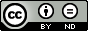 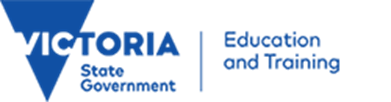 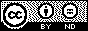 © State of Victoria (Department of Education and Training) 2017.Copyright of this material is reserved to the Crown in the right of the State of Victoria. This work is licensed under a Creative Commons Attribution-NoDerivs 3.0 Australia licence (http://creativecommons.org/licenses/by-nd/3.0/au/). You are free to use, copy and distribute to anyone in its original form as long as you attribute Department of Education and Training as the author, and you license any derivative work you make available under the same licence.DisclaimerIn compiling the information contained in and accessed through this resource, the Department of Education and Training (DET) has used its best endeavours to ensure that the information is correct and current at the time of publication but takes no responsibility for any error, omission or defect therein.To the extent permitted by law DET, its employees, agents and consultants exclude all liability for any loss or damage (including indirect, special or consequential loss or damage) arising from the use of, or reliance on the information contained herein, whether caused or not by any negligent act or omission. If any law prohibits the exclusion of such liability, DET limits its liability to the extent permitted by law, for the resupply of the information.Third party sitesThis resource may contain links to third party websites and resources. DET is not responsible for the condition or content of these sites or resources as they are not under its control.Third party material linked from this resource is subject to the copyright conditions of the third party. Users will need to consult the copyright notice of the third party sites for conditions of usage.Section A: Copyright and course classification information	11.	Copyright owner of the course	12.	Address	13.	Type of submission	14.	Copyright acknowledgement	25.	Licensing and franchise	36.	Course accrediting body	37.	AVETMISS information	48.	Period of accreditation	4Section B: Course information	51.	Nomenclature	51.1	Name of the  qualification	51.2	Nominal duration of  the course	52.	Vocational or educational outcomes	52.1	Purpose of the course	53.	Development of the course	53.1	Industry / enterprise/  community needs	53.2	Review for re- accreditation	74.	Course outcomes	74.1	Qualification level	74.2	Employability skills	94.3	Recognition given to  the course (if  applicable)	114.4	Licensing/ regulatory  requirements (if  applicable)	115.	Course rules	125.1	Course structure	125.2	Entry requirements	166.	Assessment	166.1	Assessment strategy	166.2	Assessor competencies	177.	Delivery	187.1	Delivery modes	187.2	Resources	188.	Pathways and articulation	189.	Ongoing monitoring and evaluation	18Section C: Units of Competency	19VU22011 Work effectively in the retail fresh produce industry	20VU22012 Identify fruits and vegetables	27VU22013 Assess and maintain quality of fresh produce and grocery products	34Section A: Copyright and course classification information Section B: Course information Section C: Units of CompetencyCopyright owner of the course Department of Education and Training, Victoria© State of Victoria 2017AddressExecutive DirectorIndustry Engagement and VET Systems Higher Education and Skills GroupDepartment of Education and Training (DET)GPO Box 4367Melbourne Vic 3001Organisational Contact: Manager Training Products Higher Education and Skills Group Telephone: (03) 9637 3092 Email: course.enquiry@edumail.vic.gov.auDay to Day ContactPrimary Industries Curriculum Maintenance Manager (PICMM) Melbourne PolytechnicYarra Bend Rd Fairfield, Victoria 3078 Email katebryce@melbournepolytechnic.edu.au Telephone: (03) 9269 1391Type of submissionThis course is submitted for accreditation.Copyright acknowledgementCopyright of the following units of competency from nationally endorsed training packages is administered by the Commonwealth of Australia and can be accessed from Training.gov at www.training.gov.au  © Commonwealth of AustraliaAMP Australian Meat Processing Training PackageAMPR106 Process sales transactionsBSB Business Services Training Package:BSBSUS201 Participate in environmentally sustainable work practicesBSBWHS201 Contribute to health and safety of self and othersBSBITU305 Conduct online transactionsBSBWHS301 Maintain workplace safetyFDF10 Food Processing Training PackageFDFOP1003A Carry out manual handling tasksFDFOP1005A Operate basic equipmentFDFOP2005A Work in a socially diverse environmentFDFOP2061A Use numerical applications in the workplaceHLT Health Training PackageHLTAID003 Provide first aidSFL Floristry Training PackageSFLSOP004 Receive and store floristry stockSFLSOP006 Display and merchandise floristry stockSIR Retail Services Training PackageSIRRFSA001 Handle food safely in a retail environment  SIRRFSA002 Supervise a food safety programSIRRINV001 Receive and handle retail stock SIRRINV002 Control stockSIRRMER002 Merchandise food productsSIRRRTF001 Balance and secure point-of-sale terminalSIRXCEG001 Engage the customerSIRXCEG003 Build customer relationships and loyaltySIRXCOM001 Communicate in the workplace to support team and customer outcomesSIRXCOM002 Work effectively in a teamSIRXCOM003 Promote team cohesionSIRXRSK001 Identify and respond to security risksSIRXRSK002 Maintain store securitySIRXSLS001 Sell to the retail customerSIRXSLS002 Follow point-of-sale proceduresSIRXCEG002 Assist with customer difficultiesSIRXDLV001 Deliver food productsSIRXPDK002 Advise on food products and servicesSIT Tourism, Travel and Hospitality Training PackageSITXCCS006 Provide service to customersTLI Transport and Logistics Training PackageTLIA2009 Complete and check import/export despatch documentationTLIA3015 Complete receival/despatch documentationTLIA3016 Use inventory systems to organise stock controlTLIA3026 Monitor storage facilitiesTLIA3038 Control and order stockTLIA4025 Regulate temperature controlled stockTLIE1005 Carry out basic workplace calculations TLID1001 Shift materials safely using manual handling methodsTLID2004 Load and unload goods/cargoTLILIC2001 Licence to operate a forklift truckLicensing and franchiseCopyright of this material is reserved to the Crown in the right of the State of Victoria. © State of Victoria (Department of Education and Training) 2017.This work is licensed under a Creative Commons Attribution-NoDerivs 3.0 Australia licence (http://creativecommons.org/licenses/by-nd/3.0/au/). You are free to use, copy and distribute to anyone in its original form as long as you attribute Department of Education and Training as the author and you license any derivative work you make available under the same licence.Request for other use should be addressed to :Executive DirectorIndustry Engagement and VET SystemsHigher Education and Skills GroupDepartment of Education and Training (DET)Email: course.enquiry@edumail.vic.gov.auCopies of this publication can be downloaded free of charge from the DET website at www.education.vic.gov.au/training/providers/rto/Pages/courses.aspxCourse accrediting body Victorian Registration and Qualifications Authority AVETMISS information ANZSCO Code: 621999 Sales assistants and sales personsASCED Code : 0503 Horticulture and ViticultureNational course code22339VIC Certificate II in Greengrocery22340VIC Certificate III in GreengroceryPeriod of accreditation 1 August 2017 – 31 July 2022NomenclatureStandard 1 AQTF Standards for Accredited Courses Standard 1 AQTF Standards for Accredited Courses Standard 1 AQTF Standards for Accredited Courses Standard 1 AQTF Standards for Accredited Courses 1.1	Name of the 	qualification1.1	Name of the 	qualificationCertificate II in GreengroceryCertificate III in GreengroceryCertificate II in GreengroceryCertificate III in GreengroceryCertificate II in GreengroceryCertificate III in Greengrocery1.2	Nominal duration of 	the course 1.2	Nominal duration of 	the course Certificate II 398-460 hrs Certificate III 558-660 hrsCertificate II 398-460 hrs Certificate III 558-660 hrsCertificate II 398-460 hrs Certificate III 558-660 hrsVocational or educational outcomesVocational or educational outcomesVocational or educational outcomesVocational or educational outcomesStandard 1 AQTF Standards for Accredited Courses2.1	Purpose of the course2.1	Purpose of the courseThe Certificate II and the Certificate III in Greengrocery supports the development of the skills and knowledge to work as a Greengrocer. The Certificate II in Greengrocery is an introductory level qualification, aimed at young people who may have just left school and those who are still at school.The Certificate III in Greengrocery targets workers who can work under limited supervision with some degree of autonomy.  The Certificate II and the Certificate III in Greengrocery supports the development of the skills and knowledge to work as a Greengrocer. The Certificate II in Greengrocery is an introductory level qualification, aimed at young people who may have just left school and those who are still at school.The Certificate III in Greengrocery targets workers who can work under limited supervision with some degree of autonomy.  The Certificate II and the Certificate III in Greengrocery supports the development of the skills and knowledge to work as a Greengrocer. The Certificate II in Greengrocery is an introductory level qualification, aimed at young people who may have just left school and those who are still at school.The Certificate III in Greengrocery targets workers who can work under limited supervision with some degree of autonomy.  Development of the courseDevelopment of the courseDevelopment of the courseStandards 1 and 2  AQTF Standards for Accredited Courses  Standards 1 and 2  AQTF Standards for Accredited Courses  3.1	Industry / enterprise/ 	community needs 3.1	Industry / enterprise/ 	community needs 3.1	Industry / enterprise/ 	community needs Melbourne Market (The Market) is Victoria’s wholesale fruit, vegetable and cut flower trading Centre, one of six central fresh produce markets in Australia. The Market opened on 31 August 2015, operating from a new purpose built facility on a 60-hectare site at Epping.The Market provides the critical link between growers, wholesalers, retailers and the fresh produce supply chain. More than 4,000 businesses use The Market as a base, buying and selling fresh produce for the distribution across Victoria and Australia. Over 1,800 individual fruit and vegetable buyers, representing independent greengrocers, supermarkets, restaurants and food processors, source their produce direct from the Market. The Market is an integral part of a productive and profitable Victorian fresh produce industry.  The Market has the opportunity to be a major gateway to international markets, and to achieve this the Market through stakeholder consultation has identified workforce development and training as essential to growth and productivity. The Market consulted with its stakeholders (wholesale and retail Greengrocers) via two surveys, targeting industry skills and knowledge requirements and training needs.Greengrocery Survey 1 16/11/2016Greengrocery Survey 2 28/02/2017Through the surveys, industry identified the following skills and knowledge training outcomes as vital parts of their workforce development and training needs:Melbourne Market (The Market) is Victoria’s wholesale fruit, vegetable and cut flower trading Centre, one of six central fresh produce markets in Australia. The Market opened on 31 August 2015, operating from a new purpose built facility on a 60-hectare site at Epping.The Market provides the critical link between growers, wholesalers, retailers and the fresh produce supply chain. More than 4,000 businesses use The Market as a base, buying and selling fresh produce for the distribution across Victoria and Australia. Over 1,800 individual fruit and vegetable buyers, representing independent greengrocers, supermarkets, restaurants and food processors, source their produce direct from the Market. The Market is an integral part of a productive and profitable Victorian fresh produce industry.  The Market has the opportunity to be a major gateway to international markets, and to achieve this the Market through stakeholder consultation has identified workforce development and training as essential to growth and productivity. The Market consulted with its stakeholders (wholesale and retail Greengrocers) via two surveys, targeting industry skills and knowledge requirements and training needs.Greengrocery Survey 1 16/11/2016Greengrocery Survey 2 28/02/2017Through the surveys, industry identified the following skills and knowledge training outcomes as vital parts of their workforce development and training needs:Fresh produce handling and quality assessmentFood safetyFresh produce identification, provenance and originWorking within the fresh produce industryCustomer serviceBased on the survey results priority has been given to developing skills and knowledge within the retail Greengrocery sector. Industry have signalled that there is a local, regional and national demand for qualified staff within this sector and if it is to grow and meet customer expectations, staff must now have excellent knowledge of the fresh produce industry, the supply chain and fresh produce categories and varieties.  Industry have identified greater customer awareness of how fresh produce is grown, its availability and origin and global food markets as major drivers for this change.  If these needs are met, the potential for business growth will be optimized.  This links directly into the Victorian Food and Fibre Strategy and the State’s aspiration to be Asia-Pacific’s food and fibre capital.To meet their training needs and optimise growth, industry have indicated they support a dedicated qualification in Certificate II and III in Greengrocery.  Current training is not meeting the specific needs of this sector as it draws from a range of training packages, with no units specifically aimed at fresh produce and the supply chain.  Units of Competency have been selected from a range of Training Packages, these include - FDF10 Food Processing, SIR Retail and TLI Transport and Logistics.  Certificate II and III qualifications within these Training Packages do not provide for vertical integration of the industry’s supply chain - post-harvest to retail.  Industry believe this has led to inefficiencies within the sector, as vertical integration of the supply chain has been limited.  Industry have indicated development of these new qualifications will ultimately improve supply chain efficiency by providing graduates with sustainable career paths, transferable skills and knowledge and employment opportunities across the sector.  The target audience and employment opportunities include:Greengrocer and fresh produce secondary wholesale and retail sectors ie small and large operators selling to the public and other food service and hospitality businessesGeneral food and grocery industry retail sector ie SupermarketsFood industry product management for processing sectorIt is important to highlight that graduate employment opportunities are not limited to the targeted industries.  These qualifications aim to link the fresh produce supply chain to the retail market, so graduates gain transferrable skills across the retail and supply chain management sectors.A Project Steering Committee (PSC) consisting of industry and educators has developed this course and throughout the development process, the PSC provided advice and validation of the skills and knowledge content and profiles, identified within the surveys. The PSC moderation process and two industry surveys have demonstrated the need for qualifications and training in retail Greengrocery. It is anticipated that there may be up to  50-60 enrolments in the first year of delivery of the Certificate II in Greengrocery. The PSC consisted of the following members:The 22339VIC Certificate II in Greengrocery and the 22340VIC Certificate III in Greengrocery do not duplicate by title or coverage the outcomes of an endorsed training package qualification or skill set.Fresh produce handling and quality assessmentFood safetyFresh produce identification, provenance and originWorking within the fresh produce industryCustomer serviceBased on the survey results priority has been given to developing skills and knowledge within the retail Greengrocery sector. Industry have signalled that there is a local, regional and national demand for qualified staff within this sector and if it is to grow and meet customer expectations, staff must now have excellent knowledge of the fresh produce industry, the supply chain and fresh produce categories and varieties.  Industry have identified greater customer awareness of how fresh produce is grown, its availability and origin and global food markets as major drivers for this change.  If these needs are met, the potential for business growth will be optimized.  This links directly into the Victorian Food and Fibre Strategy and the State’s aspiration to be Asia-Pacific’s food and fibre capital.To meet their training needs and optimise growth, industry have indicated they support a dedicated qualification in Certificate II and III in Greengrocery.  Current training is not meeting the specific needs of this sector as it draws from a range of training packages, with no units specifically aimed at fresh produce and the supply chain.  Units of Competency have been selected from a range of Training Packages, these include - FDF10 Food Processing, SIR Retail and TLI Transport and Logistics.  Certificate II and III qualifications within these Training Packages do not provide for vertical integration of the industry’s supply chain - post-harvest to retail.  Industry believe this has led to inefficiencies within the sector, as vertical integration of the supply chain has been limited.  Industry have indicated development of these new qualifications will ultimately improve supply chain efficiency by providing graduates with sustainable career paths, transferable skills and knowledge and employment opportunities across the sector.  The target audience and employment opportunities include:Greengrocer and fresh produce secondary wholesale and retail sectors ie small and large operators selling to the public and other food service and hospitality businessesGeneral food and grocery industry retail sector ie SupermarketsFood industry product management for processing sectorIt is important to highlight that graduate employment opportunities are not limited to the targeted industries.  These qualifications aim to link the fresh produce supply chain to the retail market, so graduates gain transferrable skills across the retail and supply chain management sectors.A Project Steering Committee (PSC) consisting of industry and educators has developed this course and throughout the development process, the PSC provided advice and validation of the skills and knowledge content and profiles, identified within the surveys. The PSC moderation process and two industry surveys have demonstrated the need for qualifications and training in retail Greengrocery. It is anticipated that there may be up to  50-60 enrolments in the first year of delivery of the Certificate II in Greengrocery. The PSC consisted of the following members:The 22339VIC Certificate II in Greengrocery and the 22340VIC Certificate III in Greengrocery do not duplicate by title or coverage the outcomes of an endorsed training package qualification or skill set.3.2	Review for re-	accreditationNot applicableNot applicableCourse outcomesStandards 1, 2, 3 and 4 AQTF Standards for Accredited CoursesStandards 1, 2, 3 and 4 AQTF Standards for Accredited Courses4.1	Qualification levelStandards 1, 2 and 3 AQTF Standards for Accredited Courses The Certificate II In Greengrocery and Certificate III in Greengrocery are consistent with AQF level 2 and 3 as defined in the AQF Implementation Handbook (AQF Second Edition 2013).Certificate IIKnowledgeGraduates of a Certificate II will have basic, factual, technical and procedural knowledge of a defined area of work and learning, such as identifying fresh produce and fresh produce handling, storage and display procedures. SkillsGraduates of a Certificate II will have:cognitive skills to access, record and act on a defined range of information from a range of sources such as product information cognitive and communication skills to apply and communicate known solutions to a limited range of predictable problems such as correct handling and storage of fresh producetechnical skills to use a limited range of equipment to complete routine tasks such as weighing and packaging fresh produce.Standards 1, 2 and 3 AQTF Standards for Accredited Courses The Certificate II In Greengrocery and Certificate III in Greengrocery are consistent with AQF level 2 and 3 as defined in the AQF Implementation Handbook (AQF Second Edition 2013).Certificate IIKnowledgeGraduates of a Certificate II will have basic, factual, technical and procedural knowledge of a defined area of work and learning, such as identifying fresh produce and fresh produce handling, storage and display procedures. SkillsGraduates of a Certificate II will have:cognitive skills to access, record and act on a defined range of information from a range of sources such as product information cognitive and communication skills to apply and communicate known solutions to a limited range of predictable problems such as correct handling and storage of fresh producetechnical skills to use a limited range of equipment to complete routine tasks such as weighing and packaging fresh produce.Application of knowledge and skillsGraduates of a Certificate II will demonstrate the application of knowledge and skills:with some accountability for the quality of own outcomes and some responsibility for own inputs in work such as handling and displaying fresh producewith limited autonomy and judgement in completing routine but variable tasks in collaboration with others in a team environment such as providing information to customersto calculate and record routine workplace measurements and information such as recording the temperature of the cold storage facilities.to assist in co-ordinating daily tasks, product labelling, pricing, packaging display and placement and safely shifting and loading fresh produceto identify fresh fruit and vegetable categories and varieties Volume of LearningThe volume of learning for this qualification is typically between 0.5 and 1 year and incorporates structured training delivery and learning activities such as:structured training activities to safely handle and display fresh produce to maintain its quality and integrityoperating workplace technology and equipment safely and accuratelysourcing information to identify fresh fruit and vegetable categories and varieties, such as providing advice to customers and assessing the quality of fresh produce and grocery products.Certificate IIIKnowledgeGraduates of a Certificate III will have factual, technical and procedural and some theoretical knowledge of a specific area of work and learning. SkillsGraduates of a Certificate III will have:cognitive skills to access, identify and act on a defined range of information from a range of sources such as legislation and Codes of Practice, National Trade Measurement Standards, workplace health and safety (WHS), food labelling and supplier informationcommunication and problem solving skills to assess customer needs and provide advice on fresh produce and grocery products technical skills to complete routine and non-routine tasks and functions such as placing purchase orders and undertaking stock control proceduresApplication of knowledge and skillsGraduates of a Certificate III will demonstrate the application of knowledge and skills:to complete tasks or functions in known or changing contexts such as calculating and reconciling inventory and stock liststo calculate and record routine non-conformance of produce and take corrective actionto assist in co-ordinating daily tasks, product labelling, pricing, packaging display and placement and inspecting and assessing quality standards for fresh produceVolume of LearningThe volume of learning for this qualification is typically between 1-2 years and incorporates structured training delivery and learning activities such as:structured training activities to demonstrate how to determine quality and conformity using a range of fresh fruit and vegetables, grocery products, technology, instruments and equipment. operating workplace technology and equipment safely and accurately to package and label fresh produce and grocery products. sourcing information to identify fresh fruit and vegetable categories and varieties and other Greengrocery products.4.2	Employability skills  Standard 4 AQTF Standards for Accredited CoursesCertificate IICommunication skills to:share information on fresh producerecord routine workplace measurements and informationread and interpret forms relevant to employment, general work practices, workplace health and safety confirm work instructions as requiredlisten to and interpret verbal informationProblem-solving skills to:assess customer needs and provide advicereport difficulties in completing tasksseek advice from other work colleagues, including workplace supervisorTeamwork skills to:work with others to achieve workplace goalscontribute to workplace health and safetywork with diverse individualscooperate with others in areas of shared responsibilityInitiative and enterprise skills to:identify the need for assistancetake responsibility for own work amend own work practices and behaviour to reflect feedback received Numeracy skills to:weigh and measure fresh producerecord routine workplace measurements count, weigh and estimate based on sizecount changeSelf – management skills to:recognise limits of self and refer to appropriate workplace stafftake responsibility for quality of own workcomply with workplace standards for dress and behaviourLearning skills to:identify personal capabilities and interests in relation to career goalssource information related to fresh produceTechnology Skills to:access digital information on fresh produce use equipment and instruments to take measurements and complete transactionsCertificate IIICommunication skills to:share information on fresh produce, grocery products, work practices and customer requirementsrecord scientific and technical measurements, data and informationread and interpret forms relevant to employment, general work practices, workplace health and safety, fresh produce handling, food safetyconfirm work instructions, workplace purchase orders and stock control procedureslisten to and interpret verbal information and customer requestsProblem-solving skills to:assess customer needs, provide advice and resolve complaintsmake judgements on fresh produce quality attributes, food safety and complianceidentify and respond to security risksTeamwork skills to:work with colleagues to achieve food safety and quality compliance in the workplaceshare product knowledge cooperate with and advise others in areas of shared responsibilityInitiative and enterprise skills to:provide advice to customers on fresh produce alternativesrecognise and operate within own expertise take corrective action Numeracy skills to:calculate and reconcile inventory and terminalscount, weigh and estimate based on sizecalculate and record scientific and technical measurementsSelf – management skills to:monitor own performance and performance of otherstake responsibility for quality of own worktake responsibility for corrective actions and share product knowledgeLearning skills to:apply knowledge of fruit and vegetable categories and varietiessource information related to food safety and qualityidentify organoleptic properties of foodTechnology Skills to:access electronic information manage inventory equipment  use equipment and instruments to take measurements and complete transactions4.3	Recognition given to 	the course (if 	applicable) Standard 5 AQTF Standards for  Accredited CoursesNot Applicable 4.4	Licensing/ regulatory 	requirements (if 	applicable) Standard 5 AQTF Standards for Accredited Courses TLILIC2001 Licence to operate a forklift truckInformation about the WorkSafe process for licencing issuance is available from  https://www.worksafe.vic.gov.au/pages/safety-and-prevention/licensing/worksafe-licence-types-and-fees/licence-to-perform-high-risk-workCourse rulesCourse rulesStandards 2, 6,7 and 9 AQTF Standards for Accredited CoursesStandards 2, 6,7 and 9 AQTF Standards for Accredited CoursesStandards 2, 6,7 and 9 AQTF Standards for Accredited CoursesStandards 2, 6,7 and 9 AQTF Standards for Accredited CoursesStandards 2, 6,7 and 9 AQTF Standards for Accredited CoursesStandards 2, 6,7 and 9 AQTF Standards for Accredited CoursesStandards 2, 6,7 and 9 AQTF Standards for Accredited CoursesStandards 2, 6,7 and 9 AQTF Standards for Accredited Courses5.1	Course structure To be eligible for the award of 22339VIC Certificate II in Greengrocery learners must successfully complete a total of 15 units comprising:11 core units	4 elective units which may be selected from:elective units listed below and / ora maximum of 2 units from any other endorsed training package or accredited curriculum.Note: Units imported from endorsed training packages or other accredited curriculum must:reflect the needs of the learnersupport the integrity of the AQF level of this qualificationsupport the intent of this qualification.Where the qualification is not completed, a Statement of Attainment will be issued for any completed units.5.1	Course structure To be eligible for the award of 22339VIC Certificate II in Greengrocery learners must successfully complete a total of 15 units comprising:11 core units	4 elective units which may be selected from:elective units listed below and / ora maximum of 2 units from any other endorsed training package or accredited curriculum.Note: Units imported from endorsed training packages or other accredited curriculum must:reflect the needs of the learnersupport the integrity of the AQF level of this qualificationsupport the intent of this qualification.Where the qualification is not completed, a Statement of Attainment will be issued for any completed units.5.1	Course structure To be eligible for the award of 22339VIC Certificate II in Greengrocery learners must successfully complete a total of 15 units comprising:11 core units	4 elective units which may be selected from:elective units listed below and / ora maximum of 2 units from any other endorsed training package or accredited curriculum.Note: Units imported from endorsed training packages or other accredited curriculum must:reflect the needs of the learnersupport the integrity of the AQF level of this qualificationsupport the intent of this qualification.Where the qualification is not completed, a Statement of Attainment will be issued for any completed units.5.1	Course structure To be eligible for the award of 22339VIC Certificate II in Greengrocery learners must successfully complete a total of 15 units comprising:11 core units	4 elective units which may be selected from:elective units listed below and / ora maximum of 2 units from any other endorsed training package or accredited curriculum.Note: Units imported from endorsed training packages or other accredited curriculum must:reflect the needs of the learnersupport the integrity of the AQF level of this qualificationsupport the intent of this qualification.Where the qualification is not completed, a Statement of Attainment will be issued for any completed units.5.1	Course structure To be eligible for the award of 22339VIC Certificate II in Greengrocery learners must successfully complete a total of 15 units comprising:11 core units	4 elective units which may be selected from:elective units listed below and / ora maximum of 2 units from any other endorsed training package or accredited curriculum.Note: Units imported from endorsed training packages or other accredited curriculum must:reflect the needs of the learnersupport the integrity of the AQF level of this qualificationsupport the intent of this qualification.Where the qualification is not completed, a Statement of Attainment will be issued for any completed units.5.1	Course structure To be eligible for the award of 22339VIC Certificate II in Greengrocery learners must successfully complete a total of 15 units comprising:11 core units	4 elective units which may be selected from:elective units listed below and / ora maximum of 2 units from any other endorsed training package or accredited curriculum.Note: Units imported from endorsed training packages or other accredited curriculum must:reflect the needs of the learnersupport the integrity of the AQF level of this qualificationsupport the intent of this qualification.Where the qualification is not completed, a Statement of Attainment will be issued for any completed units.5.1	Course structure To be eligible for the award of 22339VIC Certificate II in Greengrocery learners must successfully complete a total of 15 units comprising:11 core units	4 elective units which may be selected from:elective units listed below and / ora maximum of 2 units from any other endorsed training package or accredited curriculum.Note: Units imported from endorsed training packages or other accredited curriculum must:reflect the needs of the learnersupport the integrity of the AQF level of this qualificationsupport the intent of this qualification.Where the qualification is not completed, a Statement of Attainment will be issued for any completed units.5.1	Course structure To be eligible for the award of 22339VIC Certificate II in Greengrocery learners must successfully complete a total of 15 units comprising:11 core units	4 elective units which may be selected from:elective units listed below and / ora maximum of 2 units from any other endorsed training package or accredited curriculum.Note: Units imported from endorsed training packages or other accredited curriculum must:reflect the needs of the learnersupport the integrity of the AQF level of this qualificationsupport the intent of this qualification.Where the qualification is not completed, a Statement of Attainment will be issued for any completed units.5.1	Course structure To be eligible for the award of 22339VIC Certificate II in Greengrocery learners must successfully complete a total of 15 units comprising:11 core units	4 elective units which may be selected from:elective units listed below and / ora maximum of 2 units from any other endorsed training package or accredited curriculum.Note: Units imported from endorsed training packages or other accredited curriculum must:reflect the needs of the learnersupport the integrity of the AQF level of this qualificationsupport the intent of this qualification.Where the qualification is not completed, a Statement of Attainment will be issued for any completed units.5.1	Course structure To be eligible for the award of 22339VIC Certificate II in Greengrocery learners must successfully complete a total of 15 units comprising:11 core units	4 elective units which may be selected from:elective units listed below and / ora maximum of 2 units from any other endorsed training package or accredited curriculum.Note: Units imported from endorsed training packages or other accredited curriculum must:reflect the needs of the learnersupport the integrity of the AQF level of this qualificationsupport the intent of this qualification.Where the qualification is not completed, a Statement of Attainment will be issued for any completed units.Unit of competency/ module codeField of Education code (six-digit)Field of Education code (six-digit)Field of Education code (six-digit)Unit of competency/module titleUnit of competency/module titleUnit of competency/module titlePre-requisitePre-requisiteNominal hoursCore unitsVU22011120505120505120505Work effectively in the fresh produce industryWork effectively in the fresh produce industryWork effectively in the fresh produce industryNilNil35VU22012050301050301050301Identify fruits and vegetablesIdentify fruits and vegetablesIdentify fruits and vegetablesNilNil30AMPR106N/AN/AN/AProcess sales transactions  Process sales transactions  Process sales transactions  NilNil10BSBWHS201N/AN/AN/AContribute to health and safety of self and othersContribute to health and safety of self and othersContribute to health and safety of self and othersNilNil20FDFOP1003AN/AN/AN/ACarry out manual handling tasksCarry out manual handling tasksCarry out manual handling tasksNilNil30FDFOP1005AN/AN/AN/AOperate basic equipmentOperate basic equipmentOperate basic equipmentNilNil30SIRRFSA001N/AN/AN/AHandle food safely in a retail environment  Handle food safely in a retail environment  Handle food safely in a retail environment  NilNil40SIRRINV001N/AN/AN/AReceive and handle retail stockReceive and handle retail stockReceive and handle retail stockNilNil35SIRXCEG001N/AN/AN/AEngage the customerEngage the customerEngage the customerNilNil30SIRXCOM001 N/AN/AN/ACommunicate in the workplace to support team and customer outcomes Communicate in the workplace to support team and customer outcomes Communicate in the workplace to support team and customer outcomes NilNil40SIRXSLS001N/AN/AN/ASell to the retail customer Sell to the retail customer Sell to the retail customer NilNil20Total core hoursTotal core hoursTotal core hoursTotal core hoursTotal core hoursTotal core hoursTotal core hoursTotal core hoursTotal core hours320Elective unitsBSBSUS201N/AN/AN/AParticipate in environmentally sustainable work practicesParticipate in environmentally sustainable work practicesParticipate in environmentally sustainable work practicesNilNil20SIRXSLS002N/AN/AN/AFollow point-of-sale proceduresFollow point-of-sale proceduresFollow point-of-sale proceduresNilNil20FDFOP2005AN/AN/AN/AWork in a socially diverse environmentWork in a socially diverse environmentWork in a socially diverse environmentNilNil30SIRXCEG002N/AN/AN/AAssist with customer difficultiesAssist with customer difficultiesAssist with customer difficultiesNilNil40SIRXDLV001N/AN/AN/ADeliver food productsDeliver food productsDeliver food productsNilNil20SIRXPDK002N/AN/AN/AAdvise on food products and servicesAdvise on food products and servicesAdvise on food products and servicesNilNil30SFLSOP004N/AN/AN/AReceive and store floristry stockReceive and store floristry stockReceive and store floristry stockNilNil30TLIA3016N/AN/AN/AUse inventory systems to organise stock control Use inventory systems to organise stock control Use inventory systems to organise stock control Use inventory systems to organise stock control Nil30TLIE1005 N/AN/AN/ACarry out basic workplace calculations Carry out basic workplace calculations Carry out basic workplace calculations NilNil20TLID2004N/AN/AN/ALoad and unload goods/cargoLoad and unload goods/cargoLoad and unload goods/cargoNilNil30TLILIC2001N/AN/AN/ALicence to operate a forklift truck Licence to operate a forklift truck Licence to operate a forklift truck NilNil40HLTAID003N/AN/AN/AProvide first aid Provide first aid Provide first aid NilNil18Total nominal hoursTotal nominal hoursTotal nominal hoursTotal nominal hoursTotal nominal hoursTotal nominal hoursTotal nominal hoursTotal nominal hoursTotal nominal hours398-460To be eligible for the award of 22340VIC Certificate III in Greengrocery learners must successfully complete a total of 20 units comprising:15 core units	5 elective units which may be selected from:elective units listed below and / ora maximum of 2 units from any other endorsed training package or accredited curriculum.Note: units imported from endorsed training packages or other accredited curriculum must:reflect the needs of the learnersupport the integrity of the AQF level of this qualificationsupport the intent of this qualification.Where the qualification is not completed, a Statement of Attainment will be issued for any completed units.To be eligible for the award of 22340VIC Certificate III in Greengrocery learners must successfully complete a total of 20 units comprising:15 core units	5 elective units which may be selected from:elective units listed below and / ora maximum of 2 units from any other endorsed training package or accredited curriculum.Note: units imported from endorsed training packages or other accredited curriculum must:reflect the needs of the learnersupport the integrity of the AQF level of this qualificationsupport the intent of this qualification.Where the qualification is not completed, a Statement of Attainment will be issued for any completed units.To be eligible for the award of 22340VIC Certificate III in Greengrocery learners must successfully complete a total of 20 units comprising:15 core units	5 elective units which may be selected from:elective units listed below and / ora maximum of 2 units from any other endorsed training package or accredited curriculum.Note: units imported from endorsed training packages or other accredited curriculum must:reflect the needs of the learnersupport the integrity of the AQF level of this qualificationsupport the intent of this qualification.Where the qualification is not completed, a Statement of Attainment will be issued for any completed units.To be eligible for the award of 22340VIC Certificate III in Greengrocery learners must successfully complete a total of 20 units comprising:15 core units	5 elective units which may be selected from:elective units listed below and / ora maximum of 2 units from any other endorsed training package or accredited curriculum.Note: units imported from endorsed training packages or other accredited curriculum must:reflect the needs of the learnersupport the integrity of the AQF level of this qualificationsupport the intent of this qualification.Where the qualification is not completed, a Statement of Attainment will be issued for any completed units.To be eligible for the award of 22340VIC Certificate III in Greengrocery learners must successfully complete a total of 20 units comprising:15 core units	5 elective units which may be selected from:elective units listed below and / ora maximum of 2 units from any other endorsed training package or accredited curriculum.Note: units imported from endorsed training packages or other accredited curriculum must:reflect the needs of the learnersupport the integrity of the AQF level of this qualificationsupport the intent of this qualification.Where the qualification is not completed, a Statement of Attainment will be issued for any completed units.To be eligible for the award of 22340VIC Certificate III in Greengrocery learners must successfully complete a total of 20 units comprising:15 core units	5 elective units which may be selected from:elective units listed below and / ora maximum of 2 units from any other endorsed training package or accredited curriculum.Note: units imported from endorsed training packages or other accredited curriculum must:reflect the needs of the learnersupport the integrity of the AQF level of this qualificationsupport the intent of this qualification.Where the qualification is not completed, a Statement of Attainment will be issued for any completed units.To be eligible for the award of 22340VIC Certificate III in Greengrocery learners must successfully complete a total of 20 units comprising:15 core units	5 elective units which may be selected from:elective units listed below and / ora maximum of 2 units from any other endorsed training package or accredited curriculum.Note: units imported from endorsed training packages or other accredited curriculum must:reflect the needs of the learnersupport the integrity of the AQF level of this qualificationsupport the intent of this qualification.Where the qualification is not completed, a Statement of Attainment will be issued for any completed units.To be eligible for the award of 22340VIC Certificate III in Greengrocery learners must successfully complete a total of 20 units comprising:15 core units	5 elective units which may be selected from:elective units listed below and / ora maximum of 2 units from any other endorsed training package or accredited curriculum.Note: units imported from endorsed training packages or other accredited curriculum must:reflect the needs of the learnersupport the integrity of the AQF level of this qualificationsupport the intent of this qualification.Where the qualification is not completed, a Statement of Attainment will be issued for any completed units.To be eligible for the award of 22340VIC Certificate III in Greengrocery learners must successfully complete a total of 20 units comprising:15 core units	5 elective units which may be selected from:elective units listed below and / ora maximum of 2 units from any other endorsed training package or accredited curriculum.Note: units imported from endorsed training packages or other accredited curriculum must:reflect the needs of the learnersupport the integrity of the AQF level of this qualificationsupport the intent of this qualification.Where the qualification is not completed, a Statement of Attainment will be issued for any completed units.To be eligible for the award of 22340VIC Certificate III in Greengrocery learners must successfully complete a total of 20 units comprising:15 core units	5 elective units which may be selected from:elective units listed below and / ora maximum of 2 units from any other endorsed training package or accredited curriculum.Note: units imported from endorsed training packages or other accredited curriculum must:reflect the needs of the learnersupport the integrity of the AQF level of this qualificationsupport the intent of this qualification.Where the qualification is not completed, a Statement of Attainment will be issued for any completed units.Unit of competency/ module codeField of Education code (six-digit)Field of Education code (six-digit)Field of Education code (six-digit)Unit of competency/module titleUnit of competency/module titleUnit of competency/module titleUnit of competency/module titlePre-requisiteNominal hoursCore unitsVU22011120505120505120505Work effectively in the fresh produce industryWork effectively in the fresh produce industryWork effectively in the fresh produce industryWork effectively in the fresh produce industryNil35VU22012050301050301050301Identify fruits and vegetablesIdentify fruits and vegetablesIdentify fruits and vegetablesIdentify fruits and vegetablesNil30VU22013110111110111110111Assess and maintain quality of fresh produce and grocery productsAssess and maintain quality of fresh produce and grocery productsAssess and maintain quality of fresh produce and grocery productsAssess and maintain quality of fresh produce and grocery productsNil40AMPR106N/AN/AN/AProcess sales transactions  Process sales transactions  Process sales transactions  Process sales transactions  Nil10BSBWHS301N/AN/AN/AMaintain workplace safetyMaintain workplace safetyMaintain workplace safetyMaintain workplace safetyNil40FDFOP2061AN/AN/AN/AUse numerical applications in the workplace Use numerical applications in the workplace Use numerical applications in the workplace Use numerical applications in the workplace Nil30SIRRFSA001N/AN/AN/AHandle food safely in a retail environment  Handle food safely in a retail environment  Handle food safely in a retail environment  NilNil40SIRRINV002N/AN/AN/AControl stockControl stockControl stockControl stockNil35SIRRMER002N/AN/AN/AMerchandise food productsMerchandise food productsMerchandise food productsMerchandise food productsNil25SIRRRTF001N/AN/AN/ABalance and secure point-of-sale terminalBalance and secure point-of-sale terminalBalance and secure point-of-sale terminalBalance and secure point-of-sale terminalNil20SIRXCEG002N/AN/AN/AAssist with customer difficultiesAssist with customer difficultiesAssist with customer difficultiesAssist with customer difficultiesNil40SIRXCOM002N/AN/AN/AWork effectively in a team Work effectively in a team Work effectively in a team Work effectively in a team Nil30SIRXPDK002N/AN/AN/AAdvise on food products and servicesAdvise on food products and servicesAdvise on food products and servicesAdvise on food products and servicesNil30SIRXRSK001N/AN/AN/AIdentify and respond to security risksIdentify and respond to security risksIdentify and respond to security risksIdentify and respond to security risksNil30SITXCCS006N/AN/AN/AProvide service to customers Provide service to customers Provide service to customers Provide service to customers Nil25Total core hoursTotal core hoursTotal core hoursTotal core hoursTotal core hoursTotal core hoursTotal core hoursTotal core hours                    460                    460Elective UnitsBSBITU305N/AN/AN/AConduct online transactionsConduct online transactionsConduct online transactionsConduct online transactionsNil40BSBSUS201N/AN/AN/AParticipate in environmentally sustainable work practicesParticipate in environmentally sustainable work practicesParticipate in environmentally sustainable work practicesParticipate in environmentally sustainable work practicesNil20FDFOP2005AN/AN/AN/AWork in a socially diverse environmentWork in a socially diverse environmentWork in a socially diverse environmentWork in a socially diverse environmentNil30SIRXCEG001N/AN/AN/AEngage the customerEngage the customerEngage the customerEngage the customerNil30SIRXCEG003 N/AN/AN/ABuild customer relationships and loyalty Build customer relationships and loyalty Build customer relationships and loyalty Build customer relationships and loyalty Nil40SIRXCOM003N/AN/AN/APromote team cohesionPromote team cohesionPromote team cohesionPromote team cohesionNil30SIRXSLS001N/AN/AN/ASell to the retail customerSell to the retail customerSell to the retail customerSell to the retail customerNil20SIRXDLV001N/AN/AN/ADeliver food productsDeliver food productsDeliver food productsDeliver food productsNil20SFLSOP006N/AN/AN/ADisplay and merchandise floristry stockDisplay and merchandise floristry stockDisplay and merchandise floristry stockDisplay and merchandise floristry stockNil35TLID1001 N/AN/AN/AShift materials safely using manual handling methodsShift materials safely using manual handling methodsShift materials safely using manual handling methodsShift materials safely using manual handling methodsNil30SIRRFSA002N/AN/AN/ASupervise a food safety programSupervise a food safety programSupervise a food safety programSupervise a food safety programNil40SIRRINV001N/AN/AN/AReceive and handle retail stock Receive and handle retail stock Receive and handle retail stock Receive and handle retail stock Nil35TLIA2009N/AN/AN/AComplete and check import/export despatch documentation Complete and check import/export despatch documentation Complete and check import/export despatch documentation Complete and check import/export despatch documentation Nil40TLIA3015 N/AN/AN/AComplete receival/despatch documentationComplete receival/despatch documentationComplete receival/despatch documentationComplete receival/despatch documentationNil40TLIA3016N/AN/AN/AUse inventory systems to organise stock control Use inventory systems to organise stock control Use inventory systems to organise stock control Use inventory systems to organise stock control Nil30TLIA3026N/AN/AN/AMonitor storage facilitiesMonitor storage facilitiesMonitor storage facilitiesMonitor storage facilitiesNil30TLIA3038N/AN/AN/AControl and order stockControl and order stockControl and order stockControl and order stockNil40TLIA4025N/AN/AN/ARegulate temperature controlled stockRegulate temperature controlled stockRegulate temperature controlled stockRegulate temperature controlled stockNil20TLID2004N/AN/AN/ALoad and unload goods/cargoLoad and unload goods/cargoLoad and unload goods/cargoLoad and unload goods/cargoNil30TLILIC2001N/AN/AN/ALicence to operate a forklift truckLicence to operate a forklift truckLicence to operate a forklift truckLicence to operate a forklift truckNil40HLTAID003N/AN/AN/AProvide first aidProvide first aidProvide first aidProvide first aidNil18SIRXRSK002N/AN/AN/AMaintain store securityMaintain store securityMaintain store securityMaintain store securityNil20Total nominal hoursTotal nominal hoursTotal nominal hoursTotal nominal hoursTotal nominal hoursTotal nominal hoursTotal nominal hoursTotal nominal hours558-660558-660Entry requirementsEntry requirementsEntry requirementsEntry requirementsEntry requirementsStandard 9 AQTF Standards for Accredited CoursesThere are no entry requirements for the Certificate II and Certificate III in Greengrocery.The following is a general guide to entry in relation to the language, literacy and numeracy skills of learners. Learners are best equipped to undertake the Certificate II in Greengrocery if they have minimum language, literacy and numeracy skills that align to Level 2 of the Australian Core Skills Framework, and for Certificate III in Greengrocery literacy and numeracy skills that align to Level 3  of the Australian Core Skills Framework details of which can be accessed from  https://www.education.gov.au/download-acsf Learners with language, literacy and numeracy skills at lower levels than those suggested may require additional support to successfully undertake the qualification. Standard 9 AQTF Standards for Accredited CoursesThere are no entry requirements for the Certificate II and Certificate III in Greengrocery.The following is a general guide to entry in relation to the language, literacy and numeracy skills of learners. Learners are best equipped to undertake the Certificate II in Greengrocery if they have minimum language, literacy and numeracy skills that align to Level 2 of the Australian Core Skills Framework, and for Certificate III in Greengrocery literacy and numeracy skills that align to Level 3  of the Australian Core Skills Framework details of which can be accessed from  https://www.education.gov.au/download-acsf Learners with language, literacy and numeracy skills at lower levels than those suggested may require additional support to successfully undertake the qualification. Standard 9 AQTF Standards for Accredited CoursesThere are no entry requirements for the Certificate II and Certificate III in Greengrocery.The following is a general guide to entry in relation to the language, literacy and numeracy skills of learners. Learners are best equipped to undertake the Certificate II in Greengrocery if they have minimum language, literacy and numeracy skills that align to Level 2 of the Australian Core Skills Framework, and for Certificate III in Greengrocery literacy and numeracy skills that align to Level 3  of the Australian Core Skills Framework details of which can be accessed from  https://www.education.gov.au/download-acsf Learners with language, literacy and numeracy skills at lower levels than those suggested may require additional support to successfully undertake the qualification. Standard 9 AQTF Standards for Accredited CoursesThere are no entry requirements for the Certificate II and Certificate III in Greengrocery.The following is a general guide to entry in relation to the language, literacy and numeracy skills of learners. Learners are best equipped to undertake the Certificate II in Greengrocery if they have minimum language, literacy and numeracy skills that align to Level 2 of the Australian Core Skills Framework, and for Certificate III in Greengrocery literacy and numeracy skills that align to Level 3  of the Australian Core Skills Framework details of which can be accessed from  https://www.education.gov.au/download-acsf Learners with language, literacy and numeracy skills at lower levels than those suggested may require additional support to successfully undertake the qualification. Standard 9 AQTF Standards for Accredited CoursesThere are no entry requirements for the Certificate II and Certificate III in Greengrocery.The following is a general guide to entry in relation to the language, literacy and numeracy skills of learners. Learners are best equipped to undertake the Certificate II in Greengrocery if they have minimum language, literacy and numeracy skills that align to Level 2 of the Australian Core Skills Framework, and for Certificate III in Greengrocery literacy and numeracy skills that align to Level 3  of the Australian Core Skills Framework details of which can be accessed from  https://www.education.gov.au/download-acsf Learners with language, literacy and numeracy skills at lower levels than those suggested may require additional support to successfully undertake the qualification. AssessmentAssessmentAssessmentStandards 10 and 12 AQTF Standards for Accredited CoursesStandards 10 and 12 AQTF Standards for Accredited CoursesStandards 10 and 12 AQTF Standards for Accredited CoursesStandards 10 and 12 AQTF Standards for Accredited CoursesStandards 10 and 12 AQTF Standards for Accredited CoursesStandards 10 and 12 AQTF Standards for Accredited CoursesStandards 10 and 12 AQTF Standards for Accredited Courses6.1	Assessment strategy6.1	Assessment strategy6.1	Assessment strategy6.1	Assessment strategy6.1	Assessment strategy6.1	Assessment strategyStandard 10 AQTF Standards for  Accredited Courses All assessment will be consistent with the AQTF Essential Conditions and Standards for Initial/Continuing Registration Standards 1.2/1.5. orStandard 1: Clauses 1.1 and 1.8 of the Standards for Registered Training Organisations (SRTOs) 2015.See http://www.asqa.gov.au/about/australias-vet-sector/standards-forregistered-training-organisations-(rtos)-2015.html  Consistent with Standard 1, Element 5 of the Australian Quality Training Framework Essential Conditions and Standards for Continuing (or Initial) Registration, RTOs must ensure that Recognition of Prior Learning (RPL) is offered to all applicants in determining competency for Credit.Assessment strategies for the courses should:incorporate feedback of individual progress toward, and achievement of competenciesaddress skill and knowledge which underpin performancegather sufficient evidence to judge achievement of progress towards determining competenceutilise a variety of different processes/sources, such as written, oral, observation, projects appropriate to assess knowledge and performancerecognise achievement of elements/competencies regardless of where the enabling learning took placeStandard 10 AQTF Standards for  Accredited Courses All assessment will be consistent with the AQTF Essential Conditions and Standards for Initial/Continuing Registration Standards 1.2/1.5. orStandard 1: Clauses 1.1 and 1.8 of the Standards for Registered Training Organisations (SRTOs) 2015.See http://www.asqa.gov.au/about/australias-vet-sector/standards-forregistered-training-organisations-(rtos)-2015.html  Consistent with Standard 1, Element 5 of the Australian Quality Training Framework Essential Conditions and Standards for Continuing (or Initial) Registration, RTOs must ensure that Recognition of Prior Learning (RPL) is offered to all applicants in determining competency for Credit.Assessment strategies for the courses should:incorporate feedback of individual progress toward, and achievement of competenciesaddress skill and knowledge which underpin performancegather sufficient evidence to judge achievement of progress towards determining competenceutilise a variety of different processes/sources, such as written, oral, observation, projects appropriate to assess knowledge and performancerecognise achievement of elements/competencies regardless of where the enabling learning took placeStandard 10 AQTF Standards for  Accredited Courses All assessment will be consistent with the AQTF Essential Conditions and Standards for Initial/Continuing Registration Standards 1.2/1.5. orStandard 1: Clauses 1.1 and 1.8 of the Standards for Registered Training Organisations (SRTOs) 2015.See http://www.asqa.gov.au/about/australias-vet-sector/standards-forregistered-training-organisations-(rtos)-2015.html  Consistent with Standard 1, Element 5 of the Australian Quality Training Framework Essential Conditions and Standards for Continuing (or Initial) Registration, RTOs must ensure that Recognition of Prior Learning (RPL) is offered to all applicants in determining competency for Credit.Assessment strategies for the courses should:incorporate feedback of individual progress toward, and achievement of competenciesaddress skill and knowledge which underpin performancegather sufficient evidence to judge achievement of progress towards determining competenceutilise a variety of different processes/sources, such as written, oral, observation, projects appropriate to assess knowledge and performancerecognise achievement of elements/competencies regardless of where the enabling learning took placeStandard 10 AQTF Standards for  Accredited Courses All assessment will be consistent with the AQTF Essential Conditions and Standards for Initial/Continuing Registration Standards 1.2/1.5. orStandard 1: Clauses 1.1 and 1.8 of the Standards for Registered Training Organisations (SRTOs) 2015.See http://www.asqa.gov.au/about/australias-vet-sector/standards-forregistered-training-organisations-(rtos)-2015.html  Consistent with Standard 1, Element 5 of the Australian Quality Training Framework Essential Conditions and Standards for Continuing (or Initial) Registration, RTOs must ensure that Recognition of Prior Learning (RPL) is offered to all applicants in determining competency for Credit.Assessment strategies for the courses should:incorporate feedback of individual progress toward, and achievement of competenciesaddress skill and knowledge which underpin performancegather sufficient evidence to judge achievement of progress towards determining competenceutilise a variety of different processes/sources, such as written, oral, observation, projects appropriate to assess knowledge and performancerecognise achievement of elements/competencies regardless of where the enabling learning took placefoster a collaborative and co-operative relationship between the learner and assessorbe flexible in regard to the range and type of evidence provided by the learnerprovide opportunity for the learner to challenge assessment provisions and participate in reassessmentbe equitable and fair to all learnersnot unnecessarily restrict the progress of a learner through the coursecomprise a clear statement of both the criteria and assessment processuse assessment tools to suit the needs of learners. A variety of assessment methods and evidence gathering techniques may be used with the overriding consideration being that the combined assessment must stress demonstrable performance by the student. Assessment tools must take into account the requirements of the unit in terms of skills, knowledge and performance. The Evidence Guide of each unit provides information specific to the outcomes of each unit.Assessment of units of competency from accredited courses and nationally endorsed training packages must comply with the assessment requirements detailed in the relevant Training Package or Accredited Course Documentation.6.2	Assessor competencies Standard 12 AQTF Standards for  Accredited Courses Assessor competencies are consistent with the Australian Quality Training Framework Essential Conditions and Standards for Continuing (or Initial) Registration, Standard 1.4 states the requirements for the competence of persons assessing the course.  See AQTF User guides to the Essential Conditions and Standards for Continuing (or Initial) Registration: http://www.vrqa.vic.gov.au/registration/Pages/vetqualitydef.aspxorStandard 1: Clauses 1.13, 1.14, 1.15, 1.16 and 1.17 of the Standards for Registered Training Organisations (SRTOs) 2015.Assessors of the imported units of competency must meet the guidelines of the relevant Training Package or accredited Course Documentation.DeliveryStandards 11 and 12 AQTF Standards for Accredited CoursesStandards 11 and 12 AQTF Standards for Accredited CoursesStandards 11 and 12 AQTF Standards for Accredited CoursesStandards 11 and 12 AQTF Standards for Accredited Courses7.1	Delivery modes 7.1	Delivery modes Standard 11 AQTF Standards for  Accredited Courses All units of competency in the course may be delivered in a variety of modes. Some areas of content may be common to more than one unit and therefore integrated delivery may be appropriate.  Delivery strategies should actively involve the learner and learning should be experiential, relevant and contextualised to reflect the Greengrocery Retail industry. Standard 11 AQTF Standards for  Accredited Courses All units of competency in the course may be delivered in a variety of modes. Some areas of content may be common to more than one unit and therefore integrated delivery may be appropriate.  Delivery strategies should actively involve the learner and learning should be experiential, relevant and contextualised to reflect the Greengrocery Retail industry. Standard 11 AQTF Standards for  Accredited Courses All units of competency in the course may be delivered in a variety of modes. Some areas of content may be common to more than one unit and therefore integrated delivery may be appropriate.  Delivery strategies should actively involve the learner and learning should be experiential, relevant and contextualised to reflect the Greengrocery Retail industry. 7.2	Resources 7.2	Resources Standard 12 AQTF Standards for Accredited Courses Resources include teachers/trainers who meet the Australian Quality Training Framework Essential Conditions and Standards for Continuing (or Initial) Registration Standard 1.4. See  AQTF User guides to the Essential Conditions and Standards for Continuing (or Initial) Registration:  http://www.vrqa.vic.gov.au/registration/Pages/vetqualitydef.aspxorStandard 1: Clauses 1.13.1.14,1.15,1.16 and 1.17 of the Standards for Registered Training Organisations (SRTOs) 2015Delivery of units of competency from accredited courses and nationally endorsed training packages must comply with any requirements for teacher/trainers detailed in the relevant training package or accredited course.Standard 12 AQTF Standards for Accredited Courses Resources include teachers/trainers who meet the Australian Quality Training Framework Essential Conditions and Standards for Continuing (or Initial) Registration Standard 1.4. See  AQTF User guides to the Essential Conditions and Standards for Continuing (or Initial) Registration:  http://www.vrqa.vic.gov.au/registration/Pages/vetqualitydef.aspxorStandard 1: Clauses 1.13.1.14,1.15,1.16 and 1.17 of the Standards for Registered Training Organisations (SRTOs) 2015Delivery of units of competency from accredited courses and nationally endorsed training packages must comply with any requirements for teacher/trainers detailed in the relevant training package or accredited course.Standard 12 AQTF Standards for Accredited Courses Resources include teachers/trainers who meet the Australian Quality Training Framework Essential Conditions and Standards for Continuing (or Initial) Registration Standard 1.4. See  AQTF User guides to the Essential Conditions and Standards for Continuing (or Initial) Registration:  http://www.vrqa.vic.gov.au/registration/Pages/vetqualitydef.aspxorStandard 1: Clauses 1.13.1.14,1.15,1.16 and 1.17 of the Standards for Registered Training Organisations (SRTOs) 2015Delivery of units of competency from accredited courses and nationally endorsed training packages must comply with any requirements for teacher/trainers detailed in the relevant training package or accredited course.Pathways and articulation Pathways and articulation Pathways and articulation Standard 8 AQTF Standards for  Accredited Courses Standard 8 AQTF Standards for  Accredited Courses There are no formal articulation arrangements in place at the time of accreditation. Completion of imported units of competency provides credit into a range of vocational qualifications from nationally endorsed training packages. There are no formal articulation arrangements in place at the time of accreditation. Completion of imported units of competency provides credit into a range of vocational qualifications from nationally endorsed training packages. There are no formal articulation arrangements in place at the time of accreditation. Completion of imported units of competency provides credit into a range of vocational qualifications from nationally endorsed training packages. Ongoing monitoring and evaluation Ongoing monitoring and evaluation Ongoing monitoring and evaluation Ongoing monitoring and evaluation Standard 13 AQTF Standards for  Accredited Courses The Primary Industries Curriculum Maintenance Manager has responsibility for the ongoing monitoring and maintenance of the qualification. A formal review will take place once during the period of accreditation and will be informed by feedback from users of the curriculum and will consider at a minimum:any changes required to meet emerging or developing needschanges to any units of competency from nationally endorsed training packages or accredited curricula.Any significant changes to the courses will be notified to the VRQA.The Primary Industries Curriculum Maintenance Manager has responsibility for the ongoing monitoring and maintenance of the qualification. A formal review will take place once during the period of accreditation and will be informed by feedback from users of the curriculum and will consider at a minimum:any changes required to meet emerging or developing needschanges to any units of competency from nationally endorsed training packages or accredited curricula.Any significant changes to the courses will be notified to the VRQA.The Primary Industries Curriculum Maintenance Manager has responsibility for the ongoing monitoring and maintenance of the qualification. A formal review will take place once during the period of accreditation and will be informed by feedback from users of the curriculum and will consider at a minimum:any changes required to meet emerging or developing needschanges to any units of competency from nationally endorsed training packages or accredited curricula.Any significant changes to the courses will be notified to the VRQA.Certificate IIVU22011Work effectively in the fresh produce industryVU22012Identify fruits and vegetablesCertificate IIIVU22011Work effectively in the fresh produce industryVU22012Identify fruits and vegetablesVU22013Assess and maintain quality of fresh produce and grocery productsUnit CodeVU22011VU22011VU22011VU22011Unit TitleWork effectively in the retail fresh produce industryWork effectively in the retail fresh produce industryWork effectively in the retail fresh produce industryWork effectively in the retail fresh produce industryUnit DescriptorThis unit describes the skills and knowledge required to work effectively in a retail fresh produce environment.  It covers the fresh produce supply chain system and the handling, storage and display of fresh produce from store receival, to providoring/secondary wholesaling and retail sale. No occupational licensing, certification or specific legislative requirements apply to this unit at the time of publication.This unit describes the skills and knowledge required to work effectively in a retail fresh produce environment.  It covers the fresh produce supply chain system and the handling, storage and display of fresh produce from store receival, to providoring/secondary wholesaling and retail sale. No occupational licensing, certification or specific legislative requirements apply to this unit at the time of publication.This unit describes the skills and knowledge required to work effectively in a retail fresh produce environment.  It covers the fresh produce supply chain system and the handling, storage and display of fresh produce from store receival, to providoring/secondary wholesaling and retail sale. No occupational licensing, certification or specific legislative requirements apply to this unit at the time of publication.This unit describes the skills and knowledge required to work effectively in a retail fresh produce environment.  It covers the fresh produce supply chain system and the handling, storage and display of fresh produce from store receival, to providoring/secondary wholesaling and retail sale. No occupational licensing, certification or specific legislative requirements apply to this unit at the time of publication.Employability Skills This unit contains employability skills. This unit contains employability skills. This unit contains employability skills. This unit contains employability skills.Application of the UnitThis unit applies to the retail and providoring/secondary wholesaling of fresh produce.  Individuals may work in a frontline customer service role and/or the wholesaling of greengroceries in a retail environment.  They operate with some independence under general supervision and guidance from others, and within established workplace policies and procedures. This unit applies to the retail and providoring/secondary wholesaling of fresh produce.  Individuals may work in a frontline customer service role and/or the wholesaling of greengroceries in a retail environment.  They operate with some independence under general supervision and guidance from others, and within established workplace policies and procedures. This unit applies to the retail and providoring/secondary wholesaling of fresh produce.  Individuals may work in a frontline customer service role and/or the wholesaling of greengroceries in a retail environment.  They operate with some independence under general supervision and guidance from others, and within established workplace policies and procedures. This unit applies to the retail and providoring/secondary wholesaling of fresh produce.  Individuals may work in a frontline customer service role and/or the wholesaling of greengroceries in a retail environment.  They operate with some independence under general supervision and guidance from others, and within established workplace policies and procedures. ElementElements describe the essential outcomes of a unit of competency. Elements describe actions or outcomes that are demonstrable and assessable.Performance CriteriaPerformance criteria describe the required performance needed to demonstrate achievement of the element – they identify the standard for the element.  Where bold/italicised text is used, further information or explanation is detailed in the required skills and knowledge and/or the range statement. Assessment of performance is to be consistent with the evidence guide.Performance CriteriaPerformance criteria describe the required performance needed to demonstrate achievement of the element – they identify the standard for the element.  Where bold/italicised text is used, further information or explanation is detailed in the required skills and knowledge and/or the range statement. Assessment of performance is to be consistent with the evidence guide.Performance CriteriaPerformance criteria describe the required performance needed to demonstrate achievement of the element – they identify the standard for the element.  Where bold/italicised text is used, further information or explanation is detailed in the required skills and knowledge and/or the range statement. Assessment of performance is to be consistent with the evidence guide.Performance CriteriaPerformance criteria describe the required performance needed to demonstrate achievement of the element – they identify the standard for the element.  Where bold/italicised text is used, further information or explanation is detailed in the required skills and knowledge and/or the range statement. Assessment of performance is to be consistent with the evidence guide.1	Obtain information on the fresh produce industry.1.11.1Access and interpret information relevant to the fresh produce industry.Access and interpret information relevant to the fresh produce industry.1	Obtain information on the fresh produce industry.1.21.2Identify fresh produce supply chain.Identify fresh produce supply chain.1	Obtain information on the fresh produce industry.1.31.3Identify workplace fresh produce handling procedures.Identify workplace fresh produce handling procedures.2  Apply fresh produce handling procedures.  2.12.1Handle fresh produce to maintain food safety.2  Apply fresh produce handling procedures.  2.32.3Display fresh produce for sale, according to workplace requirements.2  Apply fresh produce handling procedures.  2.42.4Report non-conformity and complete workplace forms and documents relevant to safety, quality and integrity.2  Apply fresh produce handling procedures.  2.52.5Use Personal Protective Equipment (PPE) according to workplace requirements.3	Use workplace technology, equipment and instruments.3.13.1Operate technology, equipment and instruments, according to manufacturer’s specifications and safety requirements.3	Use workplace technology, equipment and instruments.3.23.2Enter and edit information accurately, to label, price and package fresh produce.3	Use workplace technology, equipment and instruments.3.33.3Open and close point-of-sale terminal.3	Use workplace technology, equipment and instruments.3.43.4Handle cash and non-cash transactions according to workplace procedures.3	Use workplace technology, equipment and instruments.3.53.5Provide correct change and receipts for cash and non-cash transactions.4	Contribute to a productive workplace4.14.1Follow workplace procedures to complete duties  as part of a team and independently.Follow workplace procedures to complete duties  as part of a team and independently.4	Contribute to a productive workplace4.24.2Maintain workplace personal grooming standards and dress code.Maintain workplace personal grooming standards and dress code.4	Contribute to a productive workplace4.34.3Complete workplace forms and documents relevant to work practices and rosters.Complete workplace forms and documents relevant to work practices and rosters.4	Contribute to a productive workplace4.44.4Discuss and review work practices with Supervisor to improve own performance.Discuss and review work practices with Supervisor to improve own performance.4	Contribute to a productive workplace4.54.5Respond to changes to work practices appropriately and promptly.Respond to changes to work practices appropriately and promptly.Required Knowledge and SkillsThis describes the essential skills and knowledge and their level required for this unit.Required Knowledge and SkillsThis describes the essential skills and knowledge and their level required for this unit.Required Knowledge and SkillsThis describes the essential skills and knowledge and their level required for this unit.Required Knowledge and SkillsThis describes the essential skills and knowledge and their level required for this unit.Required Knowledge and SkillsThis describes the essential skills and knowledge and their level required for this unit.Required Knowledge:industry structure and supply chain general workplace policies and procedures relevant to employment, role boundaries and responsibilities, workplace dress code and presentation, rosters, leave, uniforms and PPE, work health and safety (WHS), customer service and cash and non-cash handling including electronic payment systems at point of sale (EFTPOS)workplace policies and procedures relevant to fresh produce handling, storage and display, food safety, quality, origin and tracking of fresh produce, shelf life, product loss, product receival, loading, unloading and shifting and waste disposalprinciples of food display, stock placement, rotation and replenishment and display cleanlinessFood Safety Program and food safety hazards - biological, chemical, physical and allergensmanuals and procedures for operating workplace technology, equipment and instrumentsrelevant legislation and Codes of Practice such as weights and measures, workplace health and safety (WHS), food safety and food labelling/origincommercial impact of performance and behaviours on a businessprinciples of workplace communication such as active listening, verbal and non-verbal cues, body language, oral language and written/electronic mediumsRequired Skills:communication skills to:ask questions to clarify work instructionsread, interpret and complete familiar and unfamiliar written English documents, procedures and forms relevant to employment, general work practices and own role, including purchase orders and requests, rosters, checklists, logs and charts and product labels and promotional informationnumeracy skills to handle cash and non-cash transactions, price product, count, weigh and estimate, calculate and record routine workplace measurements and information such as temperature, humidity, quantities (grams, kilograms, counts), dates and timesteam work skills to work with colleagues problem solving skills to make improvements to won performanceplanning and organising skills to make decisions on work practices and co-ordinating daily tasks, product labelling, pricing, packaging display and placement and safely shifting and loading fresh produceself-management skills to review own performance, maintain uniform and personal grooming standards and safely use personal protective equipment (PPE)learning skills to identify personal capabilities and interests in relation to career goalstechnology skills to access information and to use equipment and instruments such as pallet jacks/trucks, trolleys, food wrapping/packaging machines, registers, mobile devices, pricing guns/checkers, scales, thermometers and other relevant workplace equipment and instrumentsRequired Knowledge:industry structure and supply chain general workplace policies and procedures relevant to employment, role boundaries and responsibilities, workplace dress code and presentation, rosters, leave, uniforms and PPE, work health and safety (WHS), customer service and cash and non-cash handling including electronic payment systems at point of sale (EFTPOS)workplace policies and procedures relevant to fresh produce handling, storage and display, food safety, quality, origin and tracking of fresh produce, shelf life, product loss, product receival, loading, unloading and shifting and waste disposalprinciples of food display, stock placement, rotation and replenishment and display cleanlinessFood Safety Program and food safety hazards - biological, chemical, physical and allergensmanuals and procedures for operating workplace technology, equipment and instrumentsrelevant legislation and Codes of Practice such as weights and measures, workplace health and safety (WHS), food safety and food labelling/origincommercial impact of performance and behaviours on a businessprinciples of workplace communication such as active listening, verbal and non-verbal cues, body language, oral language and written/electronic mediumsRequired Skills:communication skills to:ask questions to clarify work instructionsread, interpret and complete familiar and unfamiliar written English documents, procedures and forms relevant to employment, general work practices and own role, including purchase orders and requests, rosters, checklists, logs and charts and product labels and promotional informationnumeracy skills to handle cash and non-cash transactions, price product, count, weigh and estimate, calculate and record routine workplace measurements and information such as temperature, humidity, quantities (grams, kilograms, counts), dates and timesteam work skills to work with colleagues problem solving skills to make improvements to won performanceplanning and organising skills to make decisions on work practices and co-ordinating daily tasks, product labelling, pricing, packaging display and placement and safely shifting and loading fresh produceself-management skills to review own performance, maintain uniform and personal grooming standards and safely use personal protective equipment (PPE)learning skills to identify personal capabilities and interests in relation to career goalstechnology skills to access information and to use equipment and instruments such as pallet jacks/trucks, trolleys, food wrapping/packaging machines, registers, mobile devices, pricing guns/checkers, scales, thermometers and other relevant workplace equipment and instrumentsRequired Knowledge:industry structure and supply chain general workplace policies and procedures relevant to employment, role boundaries and responsibilities, workplace dress code and presentation, rosters, leave, uniforms and PPE, work health and safety (WHS), customer service and cash and non-cash handling including electronic payment systems at point of sale (EFTPOS)workplace policies and procedures relevant to fresh produce handling, storage and display, food safety, quality, origin and tracking of fresh produce, shelf life, product loss, product receival, loading, unloading and shifting and waste disposalprinciples of food display, stock placement, rotation and replenishment and display cleanlinessFood Safety Program and food safety hazards - biological, chemical, physical and allergensmanuals and procedures for operating workplace technology, equipment and instrumentsrelevant legislation and Codes of Practice such as weights and measures, workplace health and safety (WHS), food safety and food labelling/origincommercial impact of performance and behaviours on a businessprinciples of workplace communication such as active listening, verbal and non-verbal cues, body language, oral language and written/electronic mediumsRequired Skills:communication skills to:ask questions to clarify work instructionsread, interpret and complete familiar and unfamiliar written English documents, procedures and forms relevant to employment, general work practices and own role, including purchase orders and requests, rosters, checklists, logs and charts and product labels and promotional informationnumeracy skills to handle cash and non-cash transactions, price product, count, weigh and estimate, calculate and record routine workplace measurements and information such as temperature, humidity, quantities (grams, kilograms, counts), dates and timesteam work skills to work with colleagues problem solving skills to make improvements to won performanceplanning and organising skills to make decisions on work practices and co-ordinating daily tasks, product labelling, pricing, packaging display and placement and safely shifting and loading fresh produceself-management skills to review own performance, maintain uniform and personal grooming standards and safely use personal protective equipment (PPE)learning skills to identify personal capabilities and interests in relation to career goalstechnology skills to access information and to use equipment and instruments such as pallet jacks/trucks, trolleys, food wrapping/packaging machines, registers, mobile devices, pricing guns/checkers, scales, thermometers and other relevant workplace equipment and instrumentsRequired Knowledge:industry structure and supply chain general workplace policies and procedures relevant to employment, role boundaries and responsibilities, workplace dress code and presentation, rosters, leave, uniforms and PPE, work health and safety (WHS), customer service and cash and non-cash handling including electronic payment systems at point of sale (EFTPOS)workplace policies and procedures relevant to fresh produce handling, storage and display, food safety, quality, origin and tracking of fresh produce, shelf life, product loss, product receival, loading, unloading and shifting and waste disposalprinciples of food display, stock placement, rotation and replenishment and display cleanlinessFood Safety Program and food safety hazards - biological, chemical, physical and allergensmanuals and procedures for operating workplace technology, equipment and instrumentsrelevant legislation and Codes of Practice such as weights and measures, workplace health and safety (WHS), food safety and food labelling/origincommercial impact of performance and behaviours on a businessprinciples of workplace communication such as active listening, verbal and non-verbal cues, body language, oral language and written/electronic mediumsRequired Skills:communication skills to:ask questions to clarify work instructionsread, interpret and complete familiar and unfamiliar written English documents, procedures and forms relevant to employment, general work practices and own role, including purchase orders and requests, rosters, checklists, logs and charts and product labels and promotional informationnumeracy skills to handle cash and non-cash transactions, price product, count, weigh and estimate, calculate and record routine workplace measurements and information such as temperature, humidity, quantities (grams, kilograms, counts), dates and timesteam work skills to work with colleagues problem solving skills to make improvements to won performanceplanning and organising skills to make decisions on work practices and co-ordinating daily tasks, product labelling, pricing, packaging display and placement and safely shifting and loading fresh produceself-management skills to review own performance, maintain uniform and personal grooming standards and safely use personal protective equipment (PPE)learning skills to identify personal capabilities and interests in relation to career goalstechnology skills to access information and to use equipment and instruments such as pallet jacks/trucks, trolleys, food wrapping/packaging machines, registers, mobile devices, pricing guns/checkers, scales, thermometers and other relevant workplace equipment and instrumentsRequired Knowledge:industry structure and supply chain general workplace policies and procedures relevant to employment, role boundaries and responsibilities, workplace dress code and presentation, rosters, leave, uniforms and PPE, work health and safety (WHS), customer service and cash and non-cash handling including electronic payment systems at point of sale (EFTPOS)workplace policies and procedures relevant to fresh produce handling, storage and display, food safety, quality, origin and tracking of fresh produce, shelf life, product loss, product receival, loading, unloading and shifting and waste disposalprinciples of food display, stock placement, rotation and replenishment and display cleanlinessFood Safety Program and food safety hazards - biological, chemical, physical and allergensmanuals and procedures for operating workplace technology, equipment and instrumentsrelevant legislation and Codes of Practice such as weights and measures, workplace health and safety (WHS), food safety and food labelling/origincommercial impact of performance and behaviours on a businessprinciples of workplace communication such as active listening, verbal and non-verbal cues, body language, oral language and written/electronic mediumsRequired Skills:communication skills to:ask questions to clarify work instructionsread, interpret and complete familiar and unfamiliar written English documents, procedures and forms relevant to employment, general work practices and own role, including purchase orders and requests, rosters, checklists, logs and charts and product labels and promotional informationnumeracy skills to handle cash and non-cash transactions, price product, count, weigh and estimate, calculate and record routine workplace measurements and information such as temperature, humidity, quantities (grams, kilograms, counts), dates and timesteam work skills to work with colleagues problem solving skills to make improvements to won performanceplanning and organising skills to make decisions on work practices and co-ordinating daily tasks, product labelling, pricing, packaging display and placement and safely shifting and loading fresh produceself-management skills to review own performance, maintain uniform and personal grooming standards and safely use personal protective equipment (PPE)learning skills to identify personal capabilities and interests in relation to career goalstechnology skills to access information and to use equipment and instruments such as pallet jacks/trucks, trolleys, food wrapping/packaging machines, registers, mobile devices, pricing guns/checkers, scales, thermometers and other relevant workplace equipment and instrumentsRange StatementThe Range Statement relates to the unit of competency as a whole. It allows for different work environments and situations that may affect performance.  Bold / italicised wording in the Performance Criteria is detailed below.  Range StatementThe Range Statement relates to the unit of competency as a whole. It allows for different work environments and situations that may affect performance.  Bold / italicised wording in the Performance Criteria is detailed below.  Range StatementThe Range Statement relates to the unit of competency as a whole. It allows for different work environments and situations that may affect performance.  Bold / italicised wording in the Performance Criteria is detailed below.  Range StatementThe Range Statement relates to the unit of competency as a whole. It allows for different work environments and situations that may affect performance.  Bold / italicised wording in the Performance Criteria is detailed below.  Range StatementThe Range Statement relates to the unit of competency as a whole. It allows for different work environments and situations that may affect performance.  Bold / italicised wording in the Performance Criteria is detailed below.  Information may include:Information may include:written (hardcopy or electronic) workplace documents, policies, procedures, specifications and standardsstock purchasing and control, receival/despatch invoices, purchase orders/requestsworkplace health and safety and environmental (WHS&E) formsFood Safety Programterms and conditions of employmentminimum workplace entitlements provided by the National Employment Standards (NES)relevant provisions of Commonwealth, state or territory anti-discrimination and equal employment opportunity (EEO) law.written (hardcopy or electronic) workplace documents, policies, procedures, specifications and standardsstock purchasing and control, receival/despatch invoices, purchase orders/requestsworkplace health and safety and environmental (WHS&E) formsFood Safety Programterms and conditions of employmentminimum workplace entitlements provided by the National Employment Standards (NES)relevant provisions of Commonwealth, state or territory anti-discrimination and equal employment opportunity (EEO) law.written (hardcopy or electronic) workplace documents, policies, procedures, specifications and standardsstock purchasing and control, receival/despatch invoices, purchase orders/requestsworkplace health and safety and environmental (WHS&E) formsFood Safety Programterms and conditions of employmentminimum workplace entitlements provided by the National Employment Standards (NES)relevant provisions of Commonwealth, state or territory anti-discrimination and equal employment opportunity (EEO) law.Fresh produce may include:Fresh produce may include:fruitvegetables herbsnuts/seeds/grainsflowersfruitvegetables herbsnuts/seeds/grainsflowersfruitvegetables herbsnuts/seeds/grainsflowersSupply chain may include:Fresh produce handling procedures may include:Supply chain may include:Fresh produce handling procedures may include:cultivation/growing and harvesting/pickingpack-house, primary processing and packagingsuppliers such as central market and food service wholesalerstransport and logisticsretail handling, storage and refrigerationsecondary wholesaling/providoringsales to consumers, in-store, online and home deliverypersonal hygiene and hand washingequipment and instrument cleaningpersonal protective equipment and clothingstoring ambient/coldtemperature and humidity controlspackaging/labelling pest controlwaste handling and disposalproduct integrity and physical damage shelf-life and stock rotation - first-in- first-out, quality sensory assessment (visual, aroma &/or taste) for:spoilage from fungi, yeast, moulds and bacteriaresiduesdisease, pests & animal damagephysical damage defects, blemishes, pitting & spotstemperature and humidity abusefreshness such as colour and appearance, taste, aroma, texture, size/shape, dehydrationcultivation/growing and harvesting/pickingpack-house, primary processing and packagingsuppliers such as central market and food service wholesalerstransport and logisticsretail handling, storage and refrigerationsecondary wholesaling/providoringsales to consumers, in-store, online and home deliverypersonal hygiene and hand washingequipment and instrument cleaningpersonal protective equipment and clothingstoring ambient/coldtemperature and humidity controlspackaging/labelling pest controlwaste handling and disposalproduct integrity and physical damage shelf-life and stock rotation - first-in- first-out, quality sensory assessment (visual, aroma &/or taste) for:spoilage from fungi, yeast, moulds and bacteriaresiduesdisease, pests & animal damagephysical damage defects, blemishes, pitting & spotstemperature and humidity abusefreshness such as colour and appearance, taste, aroma, texture, size/shape, dehydrationcultivation/growing and harvesting/pickingpack-house, primary processing and packagingsuppliers such as central market and food service wholesalerstransport and logisticsretail handling, storage and refrigerationsecondary wholesaling/providoringsales to consumers, in-store, online and home deliverypersonal hygiene and hand washingequipment and instrument cleaningpersonal protective equipment and clothingstoring ambient/coldtemperature and humidity controlspackaging/labelling pest controlwaste handling and disposalproduct integrity and physical damage shelf-life and stock rotation - first-in- first-out, quality sensory assessment (visual, aroma &/or taste) for:spoilage from fungi, yeast, moulds and bacteriaresiduesdisease, pests & animal damagephysical damage defects, blemishes, pitting & spotstemperature and humidity abusefreshness such as colour and appearance, taste, aroma, texture, size/shape, dehydrationFood safety may include:Food safety may include:protection from hazards - biological, physical, chemical and allergensprotection from adverse environmental conditions temperature and relative humidity during transport, storage and displayprotection from hazards - biological, physical, chemical and allergensprotection from adverse environmental conditions temperature and relative humidity during transport, storage and displayprotection from hazards - biological, physical, chemical and allergensprotection from adverse environmental conditions temperature and relative humidity during transport, storage and displayIntegrity may include:Integrity may include:protection from physical damage resulting from handling, packing/stacking configurations and point of sale bag fillingimpact, compression and abrasion injuries protection from physical damage resulting from handling, packing/stacking configurations and point of sale bag fillingimpact, compression and abrasion injuries protection from physical damage resulting from handling, packing/stacking configurations and point of sale bag fillingimpact, compression and abrasion injuries Display may include:Display may include:cleanliness of surrounds and displaysproduct placement, accurate promotional information and propspackaging, labels and pricingweights and measures stock rotation and replenishmentassessment for damage and food safetycleanliness of surrounds and displaysproduct placement, accurate promotional information and propspackaging, labels and pricingweights and measures stock rotation and replenishmentassessment for damage and food safetycleanliness of surrounds and displaysproduct placement, accurate promotional information and propspackaging, labels and pricingweights and measures stock rotation and replenishmentassessment for damage and food safetyNon-conformity may include:Non-conformity may include:does not meet/ deviates from the quality/safety standard or procedureclassified as either critical, major or minordoes not meet/ deviates from the quality/safety standard or procedureclassified as either critical, major or minordoes not meet/ deviates from the quality/safety standard or procedureclassified as either critical, major or minorPersonal protective equipment  (PPE) may include:Personal protective equipment  (PPE) may include:clothing such as aprons and uniforms high visibility vests/jackets and shirtsfootweareye protectionhand protection/gloveshair nets/capsclothing such as aprons and uniforms high visibility vests/jackets and shirtsfootweareye protectionhand protection/gloveshair nets/capsclothing such as aprons and uniforms high visibility vests/jackets and shirtsfootweareye protectionhand protection/gloveshair nets/capsTechnology, equipment and instruments may include:Technology, equipment and instruments may include:registers/terminalsalarmselectronic payment systems for fund transfers at point of sale (EFTPOS) thermometerscalculatorsanalogue and digital scalespricing guns and checkersmobile deviceshumidity and temperature data loggerspallet jacks/trucks and walkie stackerstrolleysfood wrappers/packaging machines such as cling wrap dispensers and shrink wrappersregisters/terminalsalarmselectronic payment systems for fund transfers at point of sale (EFTPOS) thermometerscalculatorsanalogue and digital scalespricing guns and checkersmobile deviceshumidity and temperature data loggerspallet jacks/trucks and walkie stackerstrolleysfood wrappers/packaging machines such as cling wrap dispensers and shrink wrappersregisters/terminalsalarmselectronic payment systems for fund transfers at point of sale (EFTPOS) thermometerscalculatorsanalogue and digital scalespricing guns and checkersmobile deviceshumidity and temperature data loggerspallet jacks/trucks and walkie stackerstrolleysfood wrappers/packaging machines such as cling wrap dispensers and shrink wrappersNon-cash transactions may include:Non-cash transactions may include:credit cardsEFTPOS (electronic funds transfer point of sale) vouchers/store creditscredit cardsEFTPOS (electronic funds transfer point of sale) vouchers/store creditscredit cardsEFTPOS (electronic funds transfer point of sale) vouchers/store creditsWork practices may include:Work practices may include:personal grooming, presentation and dress codeshowing respect for othersteam workpunctualityprofessional use of mobile phoneuse of language, to reflect courtesy and professionalismbehaviour and commercial impact for business, loss of sales, customers, income and reputationpersonal grooming, presentation and dress codeshowing respect for othersteam workpunctualityprofessional use of mobile phoneuse of language, to reflect courtesy and professionalismbehaviour and commercial impact for business, loss of sales, customers, income and reputationpersonal grooming, presentation and dress codeshowing respect for othersteam workpunctualityprofessional use of mobile phoneuse of language, to reflect courtesy and professionalismbehaviour and commercial impact for business, loss of sales, customers, income and reputationEvidence GuideThe evidence guide provides advice on assessment and must be read in conjunction with the Elements, Performance Criteria, Required Skills and Knowledge, the Range Statement and the Assessment section in Section B of the Accreditation Submission.Evidence GuideThe evidence guide provides advice on assessment and must be read in conjunction with the Elements, Performance Criteria, Required Skills and Knowledge, the Range Statement and the Assessment section in Section B of the Accreditation Submission.Evidence GuideThe evidence guide provides advice on assessment and must be read in conjunction with the Elements, Performance Criteria, Required Skills and Knowledge, the Range Statement and the Assessment section in Section B of the Accreditation Submission.Evidence GuideThe evidence guide provides advice on assessment and must be read in conjunction with the Elements, Performance Criteria, Required Skills and Knowledge, the Range Statement and the Assessment section in Section B of the Accreditation Submission.Evidence GuideThe evidence guide provides advice on assessment and must be read in conjunction with the Elements, Performance Criteria, Required Skills and Knowledge, the Range Statement and the Assessment section in Section B of the Accreditation Submission.Critical aspects for assessment and evidence required to demonstrate competency in this unitContext of and specific resources for assessmentCritical aspects for assessment and evidence required to demonstrate competency in this unitContext of and specific resources for assessmentAssessment must confirm the ability to:safely handle and display fresh produce to maintain its quality and integritymeet personal presentation and communication requirementsoperate workplace technology and equipment safely and accuratelyfollow procedures and complete workplace formsAssessment must ensure access to:relevant business technology, equipment and instrumentsa range of fresh producerelevant workplace policies, procedures, operating manuals and documentationFood Safety ProgramAssessment must confirm the ability to:safely handle and display fresh produce to maintain its quality and integritymeet personal presentation and communication requirementsoperate workplace technology and equipment safely and accuratelyfollow procedures and complete workplace formsAssessment must ensure access to:relevant business technology, equipment and instrumentsa range of fresh producerelevant workplace policies, procedures, operating manuals and documentationFood Safety ProgramAssessment must confirm the ability to:safely handle and display fresh produce to maintain its quality and integritymeet personal presentation and communication requirementsoperate workplace technology and equipment safely and accuratelyfollow procedures and complete workplace formsAssessment must ensure access to:relevant business technology, equipment and instrumentsa range of fresh producerelevant workplace policies, procedures, operating manuals and documentationFood Safety ProgramMethod of assessmentMethod of assessmentFor valid and reliable assessments of this unit, evidence should be gathered through a range of methods to indicate consistent performance.  The following suggested assessments methods are suitable for this unit:workplace demonstration, simulation exercise, scenario or role play. written and/or oral questioning to assess knowledge of procedures and work practices, food safety hazards, fresh produce quality requirements, industry structure and supply chainindirect evidence such as third party reports and workplace documentation from workplace supervisor For valid and reliable assessments of this unit, evidence should be gathered through a range of methods to indicate consistent performance.  The following suggested assessments methods are suitable for this unit:workplace demonstration, simulation exercise, scenario or role play. written and/or oral questioning to assess knowledge of procedures and work practices, food safety hazards, fresh produce quality requirements, industry structure and supply chainindirect evidence such as third party reports and workplace documentation from workplace supervisor For valid and reliable assessments of this unit, evidence should be gathered through a range of methods to indicate consistent performance.  The following suggested assessments methods are suitable for this unit:workplace demonstration, simulation exercise, scenario or role play. written and/or oral questioning to assess knowledge of procedures and work practices, food safety hazards, fresh produce quality requirements, industry structure and supply chainindirect evidence such as third party reports and workplace documentation from workplace supervisor Unit CodeVU22012Unit TitleIdentify fruits and vegetables Unit DescriptorThis unit covers the skills and knowledge required to identify greengrocery fruit and vegetable categories and varieties and provide advice to customers. It covers the basic characteristics of fruit and vegetable categories, naming varieties within categories and accessing information to identify the availability and origin of the fruits and vegetables. No occupational licensing, certification or specific legislative requirements apply to this unit at the time of publication.Employability SkillsThis unit contains employability skills.Application of the UnitThis unit applies to those who work in a frontline customer service role and/or the providoring/secondary wholesaling of fruits and vegetables in a retail environment.  They operate with some independence under general supervision and guidance from others, and within established workplace policies and procedures. ElementElements describe the essential outcomes of a unit of competency. Elements describe actions or outcomes that are demonstrable and assessable.Performance CriteriaPerformance criteria describe the required performance needed to demonstrate achievement of the element – they identify the standard for the element.  Where bold/italicised text is used, further information or explanation is detailed in the required skills and knowledge and/or the range statement. Assessment of performance is to be consistent with the evidence guide.1	Obtain information for fruit and vegetable identification.1	Obtain information for fruit and vegetable identification.1.1Access and interpret scientific information on edible plants. Access and interpret scientific information on edible plants. 1	Obtain information for fruit and vegetable identification.1	Obtain information for fruit and vegetable identification.1.2Identify culinary definition for fruit and vegetable.Identify culinary definition for fruit and vegetable.1	Obtain information for fruit and vegetable identification.1	Obtain information for fruit and vegetable identification.1.3Identify botanical definition for fruit and vegetable.Identify botanical definition for fruit and vegetable.1	Obtain information for fruit and vegetable identification.1	Obtain information for fruit and vegetable identification.1.4Access and interpret industry and workplace information to identify fruit and vegetable categories and varieties.Access and interpret industry and workplace information to identify fruit and vegetable categories and varieties.1	Obtain information for fruit and vegetable identification.1	Obtain information for fruit and vegetable identification.1.5Access and interpret industry and workplace information to determine the availability and origin of fruits and vegetables.Access and interpret industry and workplace information to determine the availability and origin of fruits and vegetables.2	Identify fruit and vegetable categories and varieties.2	Identify fruit and vegetable categories and varieties.2.12.1Identify the common characteristics of the fruit and vegetable categories and varieties.2	Identify fruit and vegetable categories and varieties.2	Identify fruit and vegetable categories and varieties.2.22.2Identify readiness for use based on ripeness and eating quality.2	Identify fruit and vegetable categories and varieties.2	Identify fruit and vegetable categories and varieties.2.32.3Identify the major nutrients found within fruit and vegetable categories.3	Assist customers to select fruit and vegetable varieties.3	Assist customers to select fruit and vegetable varieties.3.1Identify and act on opportunities to assist customers and provide advice on fruit and vegetable selection.Identify and act on opportunities to assist customers and provide advice on fruit and vegetable selection.3	Assist customers to select fruit and vegetable varieties.3	Assist customers to select fruit and vegetable varieties.3.2Provide clear and accurate advice to customers based on availability, origin, variety, price preferences, recipe requirements and other specific needs.Provide clear and accurate advice to customers based on availability, origin, variety, price preferences, recipe requirements and other specific needs.3	Assist customers to select fruit and vegetable varieties.3	Assist customers to select fruit and vegetable varieties.3.3Seek assistance from relevant personnel when customer’s needs are beyond scope of own responsibility and/or knowledge.Seek assistance from relevant personnel when customer’s needs are beyond scope of own responsibility and/or knowledge.Required Knowledge and SkillsThis describes the essential skills and knowledge and their level required for this unit.Required Knowledge and SkillsThis describes the essential skills and knowledge and their level required for this unit.Required Knowledge and SkillsThis describes the essential skills and knowledge and their level required for this unit.Required Knowledge and SkillsThis describes the essential skills and knowledge and their level required for this unit.Required Knowledge and SkillsThis describes the essential skills and knowledge and their level required for this unit.Required Knowledge:physical form and external structures of edible plantsbasic plant chemistry relating to colour and ripeningbotanical definition of fruit and vegetable based on plant physical form and external structuresworkplace and industry information to identify fruit and vegetable varieties, availability and originbasic difference between fresh produce growing systems such as field, greenhouse, orchard, hydroponic, organic, biodynamic and genetically modified fresh produceculinary definitions of fruit, vegetable, herbs and spices characteristics of fruit and vegetable categories and varieties based on appearance, colour, gloss, ripeness, size, shape, aroma, flavour, texture and tastemajor nutrients found within fruit and vegetable categoriesworkplace communication such as active listening, verbal and non-verbal cues, body language, oral language and written/electronic mediumsRequired Skills:communication skills to:provide advice to customers on fresh produceask questions to clarify customer requests read and interpret familiar and unfamiliar written English documents and procedures such as those relating to availability, origin and characteristics of fruit and vegetable categories and varieties read and interpret basic scientific information relating to edible plant structure and chemistrynumeracy skills to count, weigh, estimate and calculate problem solving skills to assess customer needs and provide advice on the selection of fruit and vegetable based on availability, origin, variety, price and recipe requirementsself-management skills to make decisions to seek assistance learning skills to source and interpret information on fruit and vegetable categories and varieties technology skills to access digital information on fruit and vegetablesRequired Knowledge:physical form and external structures of edible plantsbasic plant chemistry relating to colour and ripeningbotanical definition of fruit and vegetable based on plant physical form and external structuresworkplace and industry information to identify fruit and vegetable varieties, availability and originbasic difference between fresh produce growing systems such as field, greenhouse, orchard, hydroponic, organic, biodynamic and genetically modified fresh produceculinary definitions of fruit, vegetable, herbs and spices characteristics of fruit and vegetable categories and varieties based on appearance, colour, gloss, ripeness, size, shape, aroma, flavour, texture and tastemajor nutrients found within fruit and vegetable categoriesworkplace communication such as active listening, verbal and non-verbal cues, body language, oral language and written/electronic mediumsRequired Skills:communication skills to:provide advice to customers on fresh produceask questions to clarify customer requests read and interpret familiar and unfamiliar written English documents and procedures such as those relating to availability, origin and characteristics of fruit and vegetable categories and varieties read and interpret basic scientific information relating to edible plant structure and chemistrynumeracy skills to count, weigh, estimate and calculate problem solving skills to assess customer needs and provide advice on the selection of fruit and vegetable based on availability, origin, variety, price and recipe requirementsself-management skills to make decisions to seek assistance learning skills to source and interpret information on fruit and vegetable categories and varieties technology skills to access digital information on fruit and vegetablesRequired Knowledge:physical form and external structures of edible plantsbasic plant chemistry relating to colour and ripeningbotanical definition of fruit and vegetable based on plant physical form and external structuresworkplace and industry information to identify fruit and vegetable varieties, availability and originbasic difference between fresh produce growing systems such as field, greenhouse, orchard, hydroponic, organic, biodynamic and genetically modified fresh produceculinary definitions of fruit, vegetable, herbs and spices characteristics of fruit and vegetable categories and varieties based on appearance, colour, gloss, ripeness, size, shape, aroma, flavour, texture and tastemajor nutrients found within fruit and vegetable categoriesworkplace communication such as active listening, verbal and non-verbal cues, body language, oral language and written/electronic mediumsRequired Skills:communication skills to:provide advice to customers on fresh produceask questions to clarify customer requests read and interpret familiar and unfamiliar written English documents and procedures such as those relating to availability, origin and characteristics of fruit and vegetable categories and varieties read and interpret basic scientific information relating to edible plant structure and chemistrynumeracy skills to count, weigh, estimate and calculate problem solving skills to assess customer needs and provide advice on the selection of fruit and vegetable based on availability, origin, variety, price and recipe requirementsself-management skills to make decisions to seek assistance learning skills to source and interpret information on fruit and vegetable categories and varieties technology skills to access digital information on fruit and vegetablesRequired Knowledge:physical form and external structures of edible plantsbasic plant chemistry relating to colour and ripeningbotanical definition of fruit and vegetable based on plant physical form and external structuresworkplace and industry information to identify fruit and vegetable varieties, availability and originbasic difference between fresh produce growing systems such as field, greenhouse, orchard, hydroponic, organic, biodynamic and genetically modified fresh produceculinary definitions of fruit, vegetable, herbs and spices characteristics of fruit and vegetable categories and varieties based on appearance, colour, gloss, ripeness, size, shape, aroma, flavour, texture and tastemajor nutrients found within fruit and vegetable categoriesworkplace communication such as active listening, verbal and non-verbal cues, body language, oral language and written/electronic mediumsRequired Skills:communication skills to:provide advice to customers on fresh produceask questions to clarify customer requests read and interpret familiar and unfamiliar written English documents and procedures such as those relating to availability, origin and characteristics of fruit and vegetable categories and varieties read and interpret basic scientific information relating to edible plant structure and chemistrynumeracy skills to count, weigh, estimate and calculate problem solving skills to assess customer needs and provide advice on the selection of fruit and vegetable based on availability, origin, variety, price and recipe requirementsself-management skills to make decisions to seek assistance learning skills to source and interpret information on fruit and vegetable categories and varieties technology skills to access digital information on fruit and vegetablesRequired Knowledge:physical form and external structures of edible plantsbasic plant chemistry relating to colour and ripeningbotanical definition of fruit and vegetable based on plant physical form and external structuresworkplace and industry information to identify fruit and vegetable varieties, availability and originbasic difference between fresh produce growing systems such as field, greenhouse, orchard, hydroponic, organic, biodynamic and genetically modified fresh produceculinary definitions of fruit, vegetable, herbs and spices characteristics of fruit and vegetable categories and varieties based on appearance, colour, gloss, ripeness, size, shape, aroma, flavour, texture and tastemajor nutrients found within fruit and vegetable categoriesworkplace communication such as active listening, verbal and non-verbal cues, body language, oral language and written/electronic mediumsRequired Skills:communication skills to:provide advice to customers on fresh produceask questions to clarify customer requests read and interpret familiar and unfamiliar written English documents and procedures such as those relating to availability, origin and characteristics of fruit and vegetable categories and varieties read and interpret basic scientific information relating to edible plant structure and chemistrynumeracy skills to count, weigh, estimate and calculate problem solving skills to assess customer needs and provide advice on the selection of fruit and vegetable based on availability, origin, variety, price and recipe requirementsself-management skills to make decisions to seek assistance learning skills to source and interpret information on fruit and vegetable categories and varieties technology skills to access digital information on fruit and vegetablesRange StatementThe Range Statement relates to the unit of competency as a whole. It allows for different work environments and situations that may affect performance.  Bold / italicised wording in the Performance Criteria is detailed below.  Range StatementThe Range Statement relates to the unit of competency as a whole. It allows for different work environments and situations that may affect performance.  Bold / italicised wording in the Performance Criteria is detailed below.  Range StatementThe Range Statement relates to the unit of competency as a whole. It allows for different work environments and situations that may affect performance.  Bold / italicised wording in the Performance Criteria is detailed below.  Range StatementThe Range Statement relates to the unit of competency as a whole. It allows for different work environments and situations that may affect performance.  Bold / italicised wording in the Performance Criteria is detailed below.  Range StatementThe Range Statement relates to the unit of competency as a whole. It allows for different work environments and situations that may affect performance.  Bold / italicised wording in the Performance Criteria is detailed below.  Scientific information may include:plant morphology relating to physical form and external structure. plant physiology relating to internal activities of plants such as nutrient transport system. plant morphology relating to physical form and external structure. plant physiology relating to internal activities of plants such as nutrient transport system. plant morphology relating to physical form and external structure. plant physiology relating to internal activities of plants such as nutrient transport system. plant morphology relating to physical form and external structure. plant physiology relating to internal activities of plants such as nutrient transport system. Culinary may include:fruit and vegetable - edible plant parts excluding cereal grains, nuts, seeds, tea leaves, coffee beans, cacao beans, herbs and spicesfruit – edible part of a plant, tree, bush or vine that contains the seeds and flesh and has a sweet or tart tastevegetable – plant material that is neither fruit nor seed, all other parts, such as roots, stems and leaves.botanically all produce that contain seeds are fruits, but for culinary purposes peppers, eggplant, tomatoes, peas, beans, zucchini, sweet corn, pumpkin, cucumber and other seed bearing produce commonly understood cultural uses of fruit and vegetables may vary from group to groupfruit and vegetable - edible plant parts excluding cereal grains, nuts, seeds, tea leaves, coffee beans, cacao beans, herbs and spicesfruit – edible part of a plant, tree, bush or vine that contains the seeds and flesh and has a sweet or tart tastevegetable – plant material that is neither fruit nor seed, all other parts, such as roots, stems and leaves.botanically all produce that contain seeds are fruits, but for culinary purposes peppers, eggplant, tomatoes, peas, beans, zucchini, sweet corn, pumpkin, cucumber and other seed bearing produce commonly understood cultural uses of fruit and vegetables may vary from group to groupfruit and vegetable - edible plant parts excluding cereal grains, nuts, seeds, tea leaves, coffee beans, cacao beans, herbs and spicesfruit – edible part of a plant, tree, bush or vine that contains the seeds and flesh and has a sweet or tart tastevegetable – plant material that is neither fruit nor seed, all other parts, such as roots, stems and leaves.botanically all produce that contain seeds are fruits, but for culinary purposes peppers, eggplant, tomatoes, peas, beans, zucchini, sweet corn, pumpkin, cucumber and other seed bearing produce commonly understood cultural uses of fruit and vegetables may vary from group to groupfruit and vegetable - edible plant parts excluding cereal grains, nuts, seeds, tea leaves, coffee beans, cacao beans, herbs and spicesfruit – edible part of a plant, tree, bush or vine that contains the seeds and flesh and has a sweet or tart tastevegetable – plant material that is neither fruit nor seed, all other parts, such as roots, stems and leaves.botanically all produce that contain seeds are fruits, but for culinary purposes peppers, eggplant, tomatoes, peas, beans, zucchini, sweet corn, pumpkin, cucumber and other seed bearing produce commonly understood cultural uses of fruit and vegetables may vary from group to groupBotanical may include:scientific/technical approach based on the physiological characteristics of plant development, organisation and structurevegetable – edible plant parts such as stem, leaf, root, bulb, tuber, fruit, nut or seed; fruits can be considered a subset of vegetables. fruit - mature ovary of a flowering plant including its seeds, covering and any closely connected tissue. scientific/technical approach based on the physiological characteristics of plant development, organisation and structurevegetable – edible plant parts such as stem, leaf, root, bulb, tuber, fruit, nut or seed; fruits can be considered a subset of vegetables. fruit - mature ovary of a flowering plant including its seeds, covering and any closely connected tissue. scientific/technical approach based on the physiological characteristics of plant development, organisation and structurevegetable – edible plant parts such as stem, leaf, root, bulb, tuber, fruit, nut or seed; fruits can be considered a subset of vegetables. fruit - mature ovary of a flowering plant including its seeds, covering and any closely connected tissue. scientific/technical approach based on the physiological characteristics of plant development, organisation and structurevegetable – edible plant parts such as stem, leaf, root, bulb, tuber, fruit, nut or seed; fruits can be considered a subset of vegetables. fruit - mature ovary of a flowering plant including its seeds, covering and any closely connected tissue. Categories may include:Fruit grouped according to edible fruits:Berries - includes blackberries, cranberries, blueberries, red and black raspberries, strawberries, and grapes. Stone/Pits - include cherries, apricots, nectarines, peaches, and plums.Core - includes apples and pears. Citrus - includes oranges, tangerines, grapefruits, kumquats, lemons, and limes.Melons - includes cantaloupe, casaba honeydew, and watermelon and seedless varieties.  Tropical/exotics - include avocados, coconut, bananas, figs, dates, guavas, mangoes, papayas, pineapples.Dried fruit – apricots, apples, pears, dates, muscatels, figs, peaches. Nuts/seeds – almonds, pistachio, cashew, walnuts, hazelnuts.Grain/cereal – wheat, oats, rice, rye, barley, millet, quinoa and maizeVegetables grouped according to edible part used in food:Flower vegetables –includes asparagus, broccoli, Chinese broccoli; cauliflower; globe/French artichoke. Leafy vegetables– includes celery, spinach, watercress, cabbage, kale, lettuce.  Stalk vegetables –includes rhubarb, fennel and chard. Bulb vegetables– includes leeks, onions, chives, garlic, shallots. Root vegetables–includes, parsnips, turnips, radish, carrots and beetroots. Tuber vegetables - include potatoes, yams, Jerusalem artichokes and sweet potatoes. Fruit vegetables - includes pumpkin, squash, avocadoes, cucumber, olives and zucchini. Legumes/pulses – includes fresh peas, snow peas, beans, lentils Herbs and spices grouped according to edible part used to flavour food:Herbs - parsley, coriander, thyme, dill, basil Spice – cinnamon, pimento, curry, cloves, cumin, mustard, saffron.Fruit grouped according to edible fruits:Berries - includes blackberries, cranberries, blueberries, red and black raspberries, strawberries, and grapes. Stone/Pits - include cherries, apricots, nectarines, peaches, and plums.Core - includes apples and pears. Citrus - includes oranges, tangerines, grapefruits, kumquats, lemons, and limes.Melons - includes cantaloupe, casaba honeydew, and watermelon and seedless varieties.  Tropical/exotics - include avocados, coconut, bananas, figs, dates, guavas, mangoes, papayas, pineapples.Dried fruit – apricots, apples, pears, dates, muscatels, figs, peaches. Nuts/seeds – almonds, pistachio, cashew, walnuts, hazelnuts.Grain/cereal – wheat, oats, rice, rye, barley, millet, quinoa and maizeVegetables grouped according to edible part used in food:Flower vegetables –includes asparagus, broccoli, Chinese broccoli; cauliflower; globe/French artichoke. Leafy vegetables– includes celery, spinach, watercress, cabbage, kale, lettuce.  Stalk vegetables –includes rhubarb, fennel and chard. Bulb vegetables– includes leeks, onions, chives, garlic, shallots. Root vegetables–includes, parsnips, turnips, radish, carrots and beetroots. Tuber vegetables - include potatoes, yams, Jerusalem artichokes and sweet potatoes. Fruit vegetables - includes pumpkin, squash, avocadoes, cucumber, olives and zucchini. Legumes/pulses – includes fresh peas, snow peas, beans, lentils Herbs and spices grouped according to edible part used to flavour food:Herbs - parsley, coriander, thyme, dill, basil Spice – cinnamon, pimento, curry, cloves, cumin, mustard, saffron.Fruit grouped according to edible fruits:Berries - includes blackberries, cranberries, blueberries, red and black raspberries, strawberries, and grapes. Stone/Pits - include cherries, apricots, nectarines, peaches, and plums.Core - includes apples and pears. Citrus - includes oranges, tangerines, grapefruits, kumquats, lemons, and limes.Melons - includes cantaloupe, casaba honeydew, and watermelon and seedless varieties.  Tropical/exotics - include avocados, coconut, bananas, figs, dates, guavas, mangoes, papayas, pineapples.Dried fruit – apricots, apples, pears, dates, muscatels, figs, peaches. Nuts/seeds – almonds, pistachio, cashew, walnuts, hazelnuts.Grain/cereal – wheat, oats, rice, rye, barley, millet, quinoa and maizeVegetables grouped according to edible part used in food:Flower vegetables –includes asparagus, broccoli, Chinese broccoli; cauliflower; globe/French artichoke. Leafy vegetables– includes celery, spinach, watercress, cabbage, kale, lettuce.  Stalk vegetables –includes rhubarb, fennel and chard. Bulb vegetables– includes leeks, onions, chives, garlic, shallots. Root vegetables–includes, parsnips, turnips, radish, carrots and beetroots. Tuber vegetables - include potatoes, yams, Jerusalem artichokes and sweet potatoes. Fruit vegetables - includes pumpkin, squash, avocadoes, cucumber, olives and zucchini. Legumes/pulses – includes fresh peas, snow peas, beans, lentils Herbs and spices grouped according to edible part used to flavour food:Herbs - parsley, coriander, thyme, dill, basil Spice – cinnamon, pimento, curry, cloves, cumin, mustard, saffron.Fruit grouped according to edible fruits:Berries - includes blackberries, cranberries, blueberries, red and black raspberries, strawberries, and grapes. Stone/Pits - include cherries, apricots, nectarines, peaches, and plums.Core - includes apples and pears. Citrus - includes oranges, tangerines, grapefruits, kumquats, lemons, and limes.Melons - includes cantaloupe, casaba honeydew, and watermelon and seedless varieties.  Tropical/exotics - include avocados, coconut, bananas, figs, dates, guavas, mangoes, papayas, pineapples.Dried fruit – apricots, apples, pears, dates, muscatels, figs, peaches. Nuts/seeds – almonds, pistachio, cashew, walnuts, hazelnuts.Grain/cereal – wheat, oats, rice, rye, barley, millet, quinoa and maizeVegetables grouped according to edible part used in food:Flower vegetables –includes asparagus, broccoli, Chinese broccoli; cauliflower; globe/French artichoke. Leafy vegetables– includes celery, spinach, watercress, cabbage, kale, lettuce.  Stalk vegetables –includes rhubarb, fennel and chard. Bulb vegetables– includes leeks, onions, chives, garlic, shallots. Root vegetables–includes, parsnips, turnips, radish, carrots and beetroots. Tuber vegetables - include potatoes, yams, Jerusalem artichokes and sweet potatoes. Fruit vegetables - includes pumpkin, squash, avocadoes, cucumber, olives and zucchini. Legumes/pulses – includes fresh peas, snow peas, beans, lentils Herbs and spices grouped according to edible part used to flavour food:Herbs - parsley, coriander, thyme, dill, basil Spice – cinnamon, pimento, curry, cloves, cumin, mustard, saffron.Varieties may include:common name within category such as Fuji Apple, Navel Orangeavailabilityappearance based on colour, gloss, shape, size, skin and ripeness.aroma (fruity), texture (smooth, crisp) and taste (sweet, salty, bitter, sour, unami).flavour (aroma, texture and taste)common name within category such as Fuji Apple, Navel Orangeavailabilityappearance based on colour, gloss, shape, size, skin and ripeness.aroma (fruity), texture (smooth, crisp) and taste (sweet, salty, bitter, sour, unami).flavour (aroma, texture and taste)common name within category such as Fuji Apple, Navel Orangeavailabilityappearance based on colour, gloss, shape, size, skin and ripeness.aroma (fruity), texture (smooth, crisp) and taste (sweet, salty, bitter, sour, unami).flavour (aroma, texture and taste)common name within category such as Fuji Apple, Navel Orangeavailabilityappearance based on colour, gloss, shape, size, skin and ripeness.aroma (fruity), texture (smooth, crisp) and taste (sweet, salty, bitter, sour, unami).flavour (aroma, texture and taste)Availability may include:growing periodseasonality and relationship to eating qualitygrowing periodseasonality and relationship to eating qualitygrowing periodseasonality and relationship to eating qualitygrowing periodseasonality and relationship to eating qualityOrigin may include:producers namelocal, interstate or importedfield, greenhouse, orchard and hydroponic, organic, biodynamic and genetically modified.producers namelocal, interstate or importedfield, greenhouse, orchard and hydroponic, organic, biodynamic and genetically modified.producers namelocal, interstate or importedfield, greenhouse, orchard and hydroponic, organic, biodynamic and genetically modified.producers namelocal, interstate or importedfield, greenhouse, orchard and hydroponic, organic, biodynamic and genetically modified.Characteristics may include:Vegetables:stems/stalks, roots, tubers, bulbs, flowers, and leavesdry tight skins with consistent colourhave a firm texturemay have either mild or pungent aromas and flavoursconsumed raw or cookedgenerally savoury in flavourFruit:sweet or tart taste with pronounced complex aromas and flavoursconsistent colourgenerally, a moist tender fleshy consistencyconsumed raw or cookedVegetables:stems/stalks, roots, tubers, bulbs, flowers, and leavesdry tight skins with consistent colourhave a firm texturemay have either mild or pungent aromas and flavoursconsumed raw or cookedgenerally savoury in flavourFruit:sweet or tart taste with pronounced complex aromas and flavoursconsistent colourgenerally, a moist tender fleshy consistencyconsumed raw or cookedVegetables:stems/stalks, roots, tubers, bulbs, flowers, and leavesdry tight skins with consistent colourhave a firm texturemay have either mild or pungent aromas and flavoursconsumed raw or cookedgenerally savoury in flavourFruit:sweet or tart taste with pronounced complex aromas and flavoursconsistent colourgenerally, a moist tender fleshy consistencyconsumed raw or cookedVegetables:stems/stalks, roots, tubers, bulbs, flowers, and leavesdry tight skins with consistent colourhave a firm texturemay have either mild or pungent aromas and flavoursconsumed raw or cookedgenerally savoury in flavourFruit:sweet or tart taste with pronounced complex aromas and flavoursconsistent colourgenerally, a moist tender fleshy consistencyconsumed raw or cookedNutrients may include:convert food into energy and promote good health.dietary fibre, amino acids, fats/oils, vitamins and mineralsvitamins – folate, A (beta-carotene), B Group, C and E minerals - calcium, magnesium, zinc, iron, phosphorous and folic acidconvert food into energy and promote good health.dietary fibre, amino acids, fats/oils, vitamins and mineralsvitamins – folate, A (beta-carotene), B Group, C and E minerals - calcium, magnesium, zinc, iron, phosphorous and folic acidconvert food into energy and promote good health.dietary fibre, amino acids, fats/oils, vitamins and mineralsvitamins – folate, A (beta-carotene), B Group, C and E minerals - calcium, magnesium, zinc, iron, phosphorous and folic acidconvert food into energy and promote good health.dietary fibre, amino acids, fats/oils, vitamins and mineralsvitamins – folate, A (beta-carotene), B Group, C and E minerals - calcium, magnesium, zinc, iron, phosphorous and folic acidAdvice may include:written (electronic or hardcopy), face to face or over the telephoneelectronic includes email, fax, SMS, apps or other mobile deviceprofessional and courteous tone considering voice pitch, speed and volumenon-verbal includes gestures, pictures and imagesinformation on:pricevarietyseasonality/availability based on local, interstate or imported producer's name, country & area of originrecipes and substitution within recipesstorage and handlingmajor nutrients within fresh produce categorywritten (electronic or hardcopy), face to face or over the telephoneelectronic includes email, fax, SMS, apps or other mobile deviceprofessional and courteous tone considering voice pitch, speed and volumenon-verbal includes gestures, pictures and imagesinformation on:pricevarietyseasonality/availability based on local, interstate or imported producer's name, country & area of originrecipes and substitution within recipesstorage and handlingmajor nutrients within fresh produce categorywritten (electronic or hardcopy), face to face or over the telephoneelectronic includes email, fax, SMS, apps or other mobile deviceprofessional and courteous tone considering voice pitch, speed and volumenon-verbal includes gestures, pictures and imagesinformation on:pricevarietyseasonality/availability based on local, interstate or imported producer's name, country & area of originrecipes and substitution within recipesstorage and handlingmajor nutrients within fresh produce categorywritten (electronic or hardcopy), face to face or over the telephoneelectronic includes email, fax, SMS, apps or other mobile deviceprofessional and courteous tone considering voice pitch, speed and volumenon-verbal includes gestures, pictures and imagesinformation on:pricevarietyseasonality/availability based on local, interstate or imported producer's name, country & area of originrecipes and substitution within recipesstorage and handlingmajor nutrients within fresh produce categoryEvidence GuideThe evidence guide provides advice on assessment and must be read in conjunction with the Elements, Performance Criteria, Required Skills and Knowledge, the Range Statement and the Assessment section in Section B of the Accreditation Submission.Evidence GuideThe evidence guide provides advice on assessment and must be read in conjunction with the Elements, Performance Criteria, Required Skills and Knowledge, the Range Statement and the Assessment section in Section B of the Accreditation Submission.Evidence GuideThe evidence guide provides advice on assessment and must be read in conjunction with the Elements, Performance Criteria, Required Skills and Knowledge, the Range Statement and the Assessment section in Section B of the Accreditation Submission.Evidence GuideThe evidence guide provides advice on assessment and must be read in conjunction with the Elements, Performance Criteria, Required Skills and Knowledge, the Range Statement and the Assessment section in Section B of the Accreditation Submission.Evidence GuideThe evidence guide provides advice on assessment and must be read in conjunction with the Elements, Performance Criteria, Required Skills and Knowledge, the Range Statement and the Assessment section in Section B of the Accreditation Submission.Critical aspects for assessment and evidence required to demonstrate competency in this unitAssessment must confirm the ability to:identify fruit and vegetable categories and varietiesprovide basic advice on fruit and vegetable categories and varieties, major nutrients, availability and originAssessment must confirm the ability to:identify fruit and vegetable categories and varietiesprovide basic advice on fruit and vegetable categories and varieties, major nutrients, availability and originAssessment must confirm the ability to:identify fruit and vegetable categories and varietiesprovide basic advice on fruit and vegetable categories and varieties, major nutrients, availability and originAssessment must confirm the ability to:identify fruit and vegetable categories and varietiesprovide basic advice on fruit and vegetable categories and varieties, major nutrients, availability and originContext of and specific resources for assessmentAssessment must ensure access to:a range of fresh fruit and vegetable categories and varieties and/or if unavailable pictorial/images of fruits and vegetables vegetable categories and varietiescustomers and workplace customer service standardsrelevant workplace and industry procedures and information used to identify fruit and vegetable characteristics, major nutrients, availability and origin of produceAssessment must ensure access to:a range of fresh fruit and vegetable categories and varieties and/or if unavailable pictorial/images of fruits and vegetables vegetable categories and varietiescustomers and workplace customer service standardsrelevant workplace and industry procedures and information used to identify fruit and vegetable characteristics, major nutrients, availability and origin of produceAssessment must ensure access to:a range of fresh fruit and vegetable categories and varieties and/or if unavailable pictorial/images of fruits and vegetables vegetable categories and varietiescustomers and workplace customer service standardsrelevant workplace and industry procedures and information used to identify fruit and vegetable characteristics, major nutrients, availability and origin of produceAssessment must ensure access to:a range of fresh fruit and vegetable categories and varieties and/or if unavailable pictorial/images of fruits and vegetables vegetable categories and varietiescustomers and workplace customer service standardsrelevant workplace and industry procedures and information used to identify fruit and vegetable characteristics, major nutrients, availability and origin of produceMethod of assessmentFor valid and reliable assessments of this unit, evidence should be gathered through a range of methods to indicate consistent performance.  The following suggested assessments methods are suitable for this unit:workplace demonstration, simulation exercise, scenario or role playwritten and/or oral questioning to assess knowledge of procedures and work practices, food safety hazards, fresh produce quality requirements, industry structure and supply chainindirect evidence such as third party reports and workplace documentation from workplace supervisor Unit CodeVU22013Unit TitleAssess and maintain quality of fresh produce and grocery productsUnit DescriptorThis unit covers the skills and knowledge required to inspect, assess and maintain the quality attributes of fresh produce at the point of delivery, storage and display.  It also covers how to store grocery products, assess date codes, product integrity and delivery accuracy.No occupational licensing, certification or specific legislative requirements apply to this unit at the time of publication.Employability SkillsThis unit contains employability skills.Application of the UnitThis unit applies to individuals who may work in a frontline customer service role and/or the providoring/secondary wholesaling of fresh produce and grocery prodcuts in a retail environment.  They operate with limited supervision and provide guidance and advice to others, within established organisational policies and procedures. ElementElements describe the essential outcomes of a unit of competency. Elements describe actions or outcomes that are demonstrable and assessable.Performance CriteriaPerformance criteria describe the required performance needed to demonstrate achievement of the element – they identify the standard for the element.  Where bold/italicised text is used, further information or explanation is detailed in the required skills and knowledge and/or the range statement. Assessment of performance is to be consistent with the evidence guide.Prepare work area and/or shop front.1.11.1Access and interpret industry and workplace information and quality standards for fresh produce and grocery products.Prepare work area and/or shop front.1.21.2Carry out environmental checks of storage/display equipment and shop surrounds to minimise contamination. Prepare work area and/or shop front.1.31.3Use Personal Protective Equipment (PPE) as per workplace requirements.Inspect and assess quality of fresh produce.2.12.1Use sensory methods to determine fresh produce meets the quality standards at point of delivery, storage and display.Inspect and assess quality of fresh produce.2.22.2Use instrumental methods to determine the fresh produce meets the quality standards at point of delivery, storage and display.Inspect and assess quality of fresh produce.2.32.3Take corrective action within level of responsibility, to maintain quality standards.Inspect and assess quality of fresh produce.Maintain the quality of fresh produce and grocery products.3.13.1Carry out regular temperature checks, record temperatures and adjust temperatures as per workplace requirements for cold and frozen storage/display equipment.Maintain the quality of fresh produce and grocery products.3.23.2Carry out regular environmental checks of storage/display equipment and shop surrounds to minimise contamination and maintain hygiene standards.Maintain the quality of fresh produce and grocery products.3.33.3Carry out regular checks of date codes and rotate fresh produce and grocery products to minimise wastage.Maintain the quality of fresh produce and grocery products.3.43.4Promptly store fresh produce and grocery products in appropriate storage/display area to preserve shelf life, minimise wastage and avoid contamination.Maintain the quality of fresh produce and grocery products.3.53.5Package fresh produce and grocery products as per workplace procedures, relevant food laws and Australian Trade Measurement requirements.Maintain the quality of fresh produce and grocery products.3.63.6Report and safely store or dispose of nonconforming fresh produce and grocery foods to minimise food safety risks and   wastage.Required Knowledge and SkillsThis describes the essential skills and knowledge and their level required for this unit.Required Knowledge and SkillsThis describes the essential skills and knowledge and their level required for this unit.Required Knowledge and SkillsThis describes the essential skills and knowledge and their level required for this unit.Required Knowledge and SkillsThis describes the essential skills and knowledge and their level required for this unit.Required Knowledge:basic principles of quality control, inspections, reporting and preparation of non-conformance reportsbasic organoleptic properties of food (how food stimulates the senses) via touch, smell, taste, sight and hearingdifference between objective and subjective methods for assessing quality attributes in fresh produceindustry and workplace requirements for assessing quality attributes in fresh produce, such as information on grade based on appearance, colour, ripeness, wholeness, gloss, size, shape, aroma, flavour, texture and taste to determine saleability and price point – premium/discount/clearanceworkplace policies and procedures relevant to work health and safety (WHS) and fresh produce and grocery products quality, date codes, stock rotation, handling, storage, display, food safety and waste handling and disposalAustralian Trade Measurement System - tare, gross and net weights, labelling for pre-packaged goods and calibrationeffects of packaging, temperature and humidity on the quality and shelf life of fresh produce and grocery productsrelevant legislation and Codes of Practice such as weights and measures, workplace health and safety (WHS), food safety and food labelling/originRequired Skills:communication skills to:record and report non-complianceread and interpret a range of familiar and unfamiliar written English workplace documents, procedures and forms such as workplace health and safety (WHS), food safety, fresh produce quality standards, food labelling and origin, packaging requirements, instrument and equipment operation manuals read and interpret basic scientific and technical information and data on fresh produce qualitynumeracy skills to count, estimate and calculate based on size, temperature/humidity, time and weightproblem solving skills to:assess cleanliness of work areas, temperature and humidity controls, date codes and stock rotation for fresh produce and grocery productsmake judgements on fresh produce quality, grade and saleability using sensory and instrumental methodstake corrective actionsplanning and organising skills to collect, analyse and organise information on fresh produce quality standards and complianceself-management skills to safely use instruments, equipment and personal protective equipment (PPE) and taking responsibility for corrective actionslearning skills to apply scientific and technical information to address issues and make judgementstechnology skills to access digital information and use instruments and equipment such mobile devices, scales, thermometers and data loggers for temperature/humidityRequired Knowledge:basic principles of quality control, inspections, reporting and preparation of non-conformance reportsbasic organoleptic properties of food (how food stimulates the senses) via touch, smell, taste, sight and hearingdifference between objective and subjective methods for assessing quality attributes in fresh produceindustry and workplace requirements for assessing quality attributes in fresh produce, such as information on grade based on appearance, colour, ripeness, wholeness, gloss, size, shape, aroma, flavour, texture and taste to determine saleability and price point – premium/discount/clearanceworkplace policies and procedures relevant to work health and safety (WHS) and fresh produce and grocery products quality, date codes, stock rotation, handling, storage, display, food safety and waste handling and disposalAustralian Trade Measurement System - tare, gross and net weights, labelling for pre-packaged goods and calibrationeffects of packaging, temperature and humidity on the quality and shelf life of fresh produce and grocery productsrelevant legislation and Codes of Practice such as weights and measures, workplace health and safety (WHS), food safety and food labelling/originRequired Skills:communication skills to:record and report non-complianceread and interpret a range of familiar and unfamiliar written English workplace documents, procedures and forms such as workplace health and safety (WHS), food safety, fresh produce quality standards, food labelling and origin, packaging requirements, instrument and equipment operation manuals read and interpret basic scientific and technical information and data on fresh produce qualitynumeracy skills to count, estimate and calculate based on size, temperature/humidity, time and weightproblem solving skills to:assess cleanliness of work areas, temperature and humidity controls, date codes and stock rotation for fresh produce and grocery productsmake judgements on fresh produce quality, grade and saleability using sensory and instrumental methodstake corrective actionsplanning and organising skills to collect, analyse and organise information on fresh produce quality standards and complianceself-management skills to safely use instruments, equipment and personal protective equipment (PPE) and taking responsibility for corrective actionslearning skills to apply scientific and technical information to address issues and make judgementstechnology skills to access digital information and use instruments and equipment such mobile devices, scales, thermometers and data loggers for temperature/humidityRequired Knowledge:basic principles of quality control, inspections, reporting and preparation of non-conformance reportsbasic organoleptic properties of food (how food stimulates the senses) via touch, smell, taste, sight and hearingdifference between objective and subjective methods for assessing quality attributes in fresh produceindustry and workplace requirements for assessing quality attributes in fresh produce, such as information on grade based on appearance, colour, ripeness, wholeness, gloss, size, shape, aroma, flavour, texture and taste to determine saleability and price point – premium/discount/clearanceworkplace policies and procedures relevant to work health and safety (WHS) and fresh produce and grocery products quality, date codes, stock rotation, handling, storage, display, food safety and waste handling and disposalAustralian Trade Measurement System - tare, gross and net weights, labelling for pre-packaged goods and calibrationeffects of packaging, temperature and humidity on the quality and shelf life of fresh produce and grocery productsrelevant legislation and Codes of Practice such as weights and measures, workplace health and safety (WHS), food safety and food labelling/originRequired Skills:communication skills to:record and report non-complianceread and interpret a range of familiar and unfamiliar written English workplace documents, procedures and forms such as workplace health and safety (WHS), food safety, fresh produce quality standards, food labelling and origin, packaging requirements, instrument and equipment operation manuals read and interpret basic scientific and technical information and data on fresh produce qualitynumeracy skills to count, estimate and calculate based on size, temperature/humidity, time and weightproblem solving skills to:assess cleanliness of work areas, temperature and humidity controls, date codes and stock rotation for fresh produce and grocery productsmake judgements on fresh produce quality, grade and saleability using sensory and instrumental methodstake corrective actionsplanning and organising skills to collect, analyse and organise information on fresh produce quality standards and complianceself-management skills to safely use instruments, equipment and personal protective equipment (PPE) and taking responsibility for corrective actionslearning skills to apply scientific and technical information to address issues and make judgementstechnology skills to access digital information and use instruments and equipment such mobile devices, scales, thermometers and data loggers for temperature/humidityRequired Knowledge:basic principles of quality control, inspections, reporting and preparation of non-conformance reportsbasic organoleptic properties of food (how food stimulates the senses) via touch, smell, taste, sight and hearingdifference between objective and subjective methods for assessing quality attributes in fresh produceindustry and workplace requirements for assessing quality attributes in fresh produce, such as information on grade based on appearance, colour, ripeness, wholeness, gloss, size, shape, aroma, flavour, texture and taste to determine saleability and price point – premium/discount/clearanceworkplace policies and procedures relevant to work health and safety (WHS) and fresh produce and grocery products quality, date codes, stock rotation, handling, storage, display, food safety and waste handling and disposalAustralian Trade Measurement System - tare, gross and net weights, labelling for pre-packaged goods and calibrationeffects of packaging, temperature and humidity on the quality and shelf life of fresh produce and grocery productsrelevant legislation and Codes of Practice such as weights and measures, workplace health and safety (WHS), food safety and food labelling/originRequired Skills:communication skills to:record and report non-complianceread and interpret a range of familiar and unfamiliar written English workplace documents, procedures and forms such as workplace health and safety (WHS), food safety, fresh produce quality standards, food labelling and origin, packaging requirements, instrument and equipment operation manuals read and interpret basic scientific and technical information and data on fresh produce qualitynumeracy skills to count, estimate and calculate based on size, temperature/humidity, time and weightproblem solving skills to:assess cleanliness of work areas, temperature and humidity controls, date codes and stock rotation for fresh produce and grocery productsmake judgements on fresh produce quality, grade and saleability using sensory and instrumental methodstake corrective actionsplanning and organising skills to collect, analyse and organise information on fresh produce quality standards and complianceself-management skills to safely use instruments, equipment and personal protective equipment (PPE) and taking responsibility for corrective actionslearning skills to apply scientific and technical information to address issues and make judgementstechnology skills to access digital information and use instruments and equipment such mobile devices, scales, thermometers and data loggers for temperature/humidityRange StatementThe Range Statement relates to the unit of competency as a whole. It allows for different work environments and situations that may affect performance.  Bold / italicised wording in the Performance Criteria is detailed below. Range StatementThe Range Statement relates to the unit of competency as a whole. It allows for different work environments and situations that may affect performance.  Bold / italicised wording in the Performance Criteria is detailed below. Range StatementThe Range Statement relates to the unit of competency as a whole. It allows for different work environments and situations that may affect performance.  Bold / italicised wording in the Performance Criteria is detailed below. Range StatementThe Range Statement relates to the unit of competency as a whole. It allows for different work environments and situations that may affect performance.  Bold / italicised wording in the Performance Criteria is detailed below. Information may include:Information may include:written (hardcopy or electronic) or verbal policies, procedures, specifications and standards on quality and grade of fresh producescientific and technical dataworkplace fresh produce handling, display and storage proceduresgrower and industry quality guidelines/checksheet for assessing quality in fresh produce, based on availability, appearance, aroma, texture and taste/flavourtemperature/humidity procedures/formsweights and measures and labelling procedures/formsstock control and receival/despatch procedures/ invoicesFood Safety Programwritten (hardcopy or electronic) or verbal policies, procedures, specifications and standards on quality and grade of fresh producescientific and technical dataworkplace fresh produce handling, display and storage proceduresgrower and industry quality guidelines/checksheet for assessing quality in fresh produce, based on availability, appearance, aroma, texture and taste/flavourtemperature/humidity procedures/formsweights and measures and labelling procedures/formsstock control and receival/despatch procedures/ invoicesFood Safety ProgramQuality standards may include:Quality standards may include:written and/or verbal information on the essential attributes that need to be meet to determine saleability and price pointcolour/ripenessfreshnessshape/sizewholenessglossconsistencyaroma texture tasteflavour (aroma, texture and taste)temperaturemoistureweight and trade measurementpackaging/labellingcontaminationspoilage damagedefects/puritywritten and/or verbal information on the essential attributes that need to be meet to determine saleability and price pointcolour/ripenessfreshnessshape/sizewholenessglossconsistencyaroma texture tasteflavour (aroma, texture and taste)temperaturemoistureweight and trade measurementpackaging/labellingcontaminationspoilage damagedefects/purityFresh produce may include:Fresh produce may include:fruitvegetables herbsflowersfruitvegetables herbsflowersGrocery products may include:Grocery products may include:pre-packaged, fresh and unpackagedshelf, refrigerated, frozen and special dietary requirements condiments, oils, vinegars, dressings and saucesbiscuits sweet and savourymilk, dairy, cheese and eggspasta and noodlespulses, cereals, grains, rice and mueslidrinks and juicesbaked goodsdelicatessen foods pre-packaged, fresh and unpackagedshelf, refrigerated, frozen and special dietary requirements condiments, oils, vinegars, dressings and saucesbiscuits sweet and savourymilk, dairy, cheese and eggspasta and noodlespulses, cereals, grains, rice and mueslidrinks and juicesbaked goodsdelicatessen foods Environmental checks may include:Environmental checks may include:cleanliness inspections to discourage pests, minimise contamination and prevent the accumulation of food waste, dirt, grease or other visible matter cleanliness inspections to discourage pests, minimise contamination and prevent the accumulation of food waste, dirt, grease or other visible matter Personal protective equipment  (PPE) may include:Personal protective equipment  (PPE) may include:clothing such as aprons high visibility vests/jackets and shirtsfootweareye protectionhand protection/gloveshair nets/capsclothing such as aprons high visibility vests/jackets and shirtsfootweareye protectionhand protection/gloveshair nets/capsSensory methods may include:Sensory methods may include:senses - sight, smell, taste, hearing and touchjudgements and/or assessment made on the desirable and undesirable aspects of fresh produce using the human sensessenses - sight, smell, taste, hearing and touchjudgements and/or assessment made on the desirable and undesirable aspects of fresh produce using the human sensesInstrumental methods may include:Instrumental methods may include:measurement of amounts/quantities to determine acceptance/tolerances/rejectioncalibrated instruments and scoring systems provide objective measurements with less variation in resultsthermometer, scales, refractometer and photographsmeasurement of amounts/quantities to determine acceptance/tolerances/rejectioncalibrated instruments and scoring systems provide objective measurements with less variation in resultsthermometer, scales, refractometer and photographsAction may include:Action may include:eliminate the causes of the identified nonconformity to prevent recurrence.eliminate the cause of a potential nonconformity to prevent recurrencereturn, discount/clearance/move to promotionrepackageeliminate the causes of the identified nonconformity to prevent recurrence.eliminate the cause of a potential nonconformity to prevent recurrencereturn, discount/clearance/move to promotionrepackageCold and frozen storage/display equipment may include:Cold and frozen storage/display equipment may include:walk-in, upright and benchtop refrigeratorswalk-in, upright and benchtop freezersice displays/bathswalk-in, upright and benchtop refrigeratorswalk-in, upright and benchtop freezersice displays/bathsDate codes may include:Date codes may include:“use by” or “best before”Julien Date Codes“use by” or “best before”Julien Date CodesPreserve shelf life may include:Preserve shelf life may include:date codes visible appearance smellcold storage, ambient, dry, out of direct sunlight and/or frozenpackagingdate codes visible appearance smellcold storage, ambient, dry, out of direct sunlight and/or frozenpackagingContamination may include:Contamination may include:biological, chemical, physical or allergenscross contamination from person, vermin, packaging, waste and poor environmental conditionsbiological, chemical, physical or allergenscross contamination from person, vermin, packaging, waste and poor environmental conditionsPackage may include:Package may include:food grade trays, containers and wrappers food grade filmfood grade bag sealerslabels, labellers and pricing gunsfood grade trays, containers and wrappers food grade filmfood grade bag sealerslabels, labellers and pricing gunsFood laws may include:Food laws may include:local/state/territory and national Food Acts and regulationsAustralian and New Zealand Food Standards CodeNational Trade Measurement Systemlocal/state/territory and national Food Acts and regulationsAustralian and New Zealand Food Standards CodeNational Trade Measurement SystemEvidence GuideThe evidence guide provides advice on assessment and must be read in conjunction with the Elements, Performance Criteria, Required Skills and Knowledge, the Range Statement and the Assessment section in Section B of the Accreditation Submission.Evidence GuideThe evidence guide provides advice on assessment and must be read in conjunction with the Elements, Performance Criteria, Required Skills and Knowledge, the Range Statement and the Assessment section in Section B of the Accreditation Submission.Evidence GuideThe evidence guide provides advice on assessment and must be read in conjunction with the Elements, Performance Criteria, Required Skills and Knowledge, the Range Statement and the Assessment section in Section B of the Accreditation Submission.Evidence GuideThe evidence guide provides advice on assessment and must be read in conjunction with the Elements, Performance Criteria, Required Skills and Knowledge, the Range Statement and the Assessment section in Section B of the Accreditation Submission.Critical aspects for assessment and evidence required to demonstrate competency in this unitCritical aspects for assessment and evidence required to demonstrate competency in this unitAssessment must confirm the ability to:record workplace information and data.inspect and assess fresh produce quality standards report non-conformance and take corrective actionsmaintain the quality of fresh produce and grocery productspackage and label fresh produce and grocery products as per food safety, quality and Trade Measurement standardsAssessment must confirm the ability to:record workplace information and data.inspect and assess fresh produce quality standards report non-conformance and take corrective actionsmaintain the quality of fresh produce and grocery productspackage and label fresh produce and grocery products as per food safety, quality and Trade Measurement standardsContext of and specific resources for assessmentMethod of assessmentContext of and specific resources for assessmentMethod of assessmentAssessment must ensure access to:a range of fresh producea range of grocery productsrelevant workplace and industry information, procedures and standards used to assess quality of fresh produce and grocery productsrelevant workplace technology, equipment and instruments used to assess and maintain quality of fresh produce and grocery productsFood Safety ProgramFor valid and reliable assessments of this unit, evidence should be from a range of methods to indicate consistent performance.  The following suggested assessments methods are suitable for this unit:workplace demonstration to determine quality and conformity using a range of fresh produce, grocery products, technology, instruments and equipment.written and/or oral questioning to assess knowledge of fresh produce and grocery products quality standardsin-direct evidence such as third party reports and workplace documentation from workplace supervisor supporting ability to assess and maintain quality of fresh produce and grocery products.Assessment must ensure access to:a range of fresh producea range of grocery productsrelevant workplace and industry information, procedures and standards used to assess quality of fresh produce and grocery productsrelevant workplace technology, equipment and instruments used to assess and maintain quality of fresh produce and grocery productsFood Safety ProgramFor valid and reliable assessments of this unit, evidence should be from a range of methods to indicate consistent performance.  The following suggested assessments methods are suitable for this unit:workplace demonstration to determine quality and conformity using a range of fresh produce, grocery products, technology, instruments and equipment.written and/or oral questioning to assess knowledge of fresh produce and grocery products quality standardsin-direct evidence such as third party reports and workplace documentation from workplace supervisor supporting ability to assess and maintain quality of fresh produce and grocery products.